PROCESSO DE TÉCNICO   AFASTAMENTO PARA ESTUDO OU MISSÃO NO EXTERIOR  SEM ÔNUS   DOCUMENTOS NECESSÁRIOS PARA ABERTURA DO PROCESSO*Os originais devem ser apresentados ao Protocolo ou Unidade Protocolizadora.LEGISLAÇÃO DE REFERÊNCIANATUREZA DO AFASTAMENTO:DATA DE REALIZAÇÃO DO EVENTO:JUSTIFICATIVA PARA O AFASTAMENTO:DATA: COM ÔNUS   DOCUMENTOS NECESSÁRIOS PARA ABERTURA DO PROCESSO*Os originais devem ser apresentados ao Protocolo ou Unidade Protocolizadora.LEGISLAÇÃO DE REFERÊNCIANATUREZA DO AFASTAMENTO:DATA DE REALIZAÇÃO DO EVENTO:DADOS DA VIAGEM:JUSTIFICATIVA PARA O AFASTAMENTO:DATA:  COM ÔNUS LIMITADODOCUMENTOS NECESSÁRIOS PARA ABERTURA DO PROCESSO*Os originais devem ser apresentados ao Protocolo ou Unidade Protocolizadora.LEGISLAÇÃO DE REFERÊNCIANATUREZA DO AFASTAMENTO:DATA DE REALIZAÇÃO DO EVENTO:JUSTIFICATIVA PARA O AFASTAMENTO:DATA: AFASTAMENTO PARA PÓS-GRADUAÇÃO  NO PAÍS  DOCUMENTOS NECESSÁRIOS PARA ABERTURA DO PROCESSO*Os originais devem ser apresentados ao Protocolo ou Unidade Protocolizadora.LEGISLAÇÃO DE REFERÊNCIAFUNDAMENTAÇÃO DO PEDIDO PELO REQUERENTEDATADO PAÍS (NO EXTERIOR)  DOCUMENTOS NECESSÁRIOS PARA ABERTURA DO PROCESSO*Os originais devem ser apresentados ao Protocolo ou Unidade Protocolizadora.LEGISLAÇÃO DE REFERÊNCIAFUNDAMENTAÇÃO DO PEDIDO PELO REQUERENTENATUREZA DO AFASTAMENTO:DATA DE REALIZAÇÃO DO EVENTO:DADOS DA VIAGEM:JUSTIFICATIVA PARA O AFASTAMENTO:DATAINCENTIVO À QUALIFICAÇÃO  DOCUMENTOS NECESSÁRIOS PARA ABERTURA DO PROCESSO*Os originais devem ser apresentados ao Protocolo ou Unidade Protocolizadora.LEGISLAÇÃO DE REFERÊNCIADATA:LICENÇA CAPACITAÇÃO  DOCUMENTOS NECESSÁRIOS PARA ABERTURA DO PROCESSO*Os originais devem ser apresentados ao Protocolo ou Unidade Protocolizadora.LEGISLAÇÃO DE REFERÊNCIAFUNDAMENTAÇÃO DO PEDIDO PELO REQUERENTEDATA: LICENÇA: INTERESSE PARTICULAR    TERMO DE OPÇÃO DOCUMENTOS NECESSÁRIOS PARA ABERTURA DO PROCESSO*Os originais devem ser apresentados ao Protocolo ou Unidade Protocolizadora.DATA: PROCESSO DE PROFESSOR  AFASTAMENTO PARA ESTUDO OU MISSÃO NO EXTERIOR    SEM ÔNUS   DOCUMENTO NECESSÁRIO PARA ABERTURA DO PROCESSO*Os originais devem ser apresentados ao Protocolo ou Unidade Protocolizadora.LEGISLAÇÃO DE REFERÊNCIANATUREZA DO AFASTAMENTO:DATA DE REALIZAÇÃO DO EVENTO:JUSTIFICATIVA PARA O AFASTAMENTO:DATA: COM ÔNUS   DOCUMENTO NECESSÁRIO PARA ABERTURA DO PROCESSO*Os originais devem ser apresentados ao Protocolo ou Unidade Protocolizadora.LEGISLAÇÃO DE REFERÊNCIADATA DE REALIZAÇÃO DO EVENTO:NATUREZA DO AFASTAMENTO:DADOS DA VIAGEM:JUSTIFICATIVA PARA O AFASTAMENTO:DATA: COM ÔNUS LIMITADODOCUMENTOS NECESSÁRIOS PARA ABERTURA DO PROCESSO*Os originais devem ser apresentados ao Protocolo ou Unidade Protocolizadora.LEGISLAÇÃO DE REFERÊNCIANATUREZA DO AFASTAMENTO:DATA DE REALIZAÇÃO DO EVENTO:JUSTIFICATIVA PARA O AFASTAMENTO:DATA: AFASTAMENTO PARA PÓS-GRADUAÇÃO  NO PAÍS  DOCUMENTOS NECESSÁRIOS PARA ABERTURA DO PROCESSO*Os originais devem ser apresentados ao Protocolo ou Unidade Protocolizadora.LEGISLAÇÃO DE REFERÊNCIAFUNDAMENTAÇÃO DO PEDIDO PELO REQUERENTETERMO DE CIÊNCIADATA: DO PAÍS (NO EXTERIOR)  DOCUMENTOS NECESSÁRIOS PARA ABERTURA DO PROCESSO*Os originais devem ser apresentados ao Protocolo ou Unidade Protocolizadora.LEGISLAÇÃO DE REFERÊNCIAFUNDAMENTAÇÃO DO PEDIDO PELO REQUERENTENATUREZA DO AFASTAMENTO:DATA DE REALIZAÇÃO DO EVENTO:JUSTIFICATIVA PARA O AFASTAMENTO:TERMO DE CIÊNCIADATAPROCESSO COMUM (TÉCNICO E PROFESSOR) DESIGNAÇÃO E/OU DISPENSA DE FUNÇÃO GRATIFICADA  DOCUMENTOS NECESSÁRIOS PARA ABERTURA DO PROCESSODADOS:SOLICITANTE:DISPENSA – DADOS DO SERVIDOR:DESIGNAÇÃO – DADOS DO SERVIDOR:ACESSO ÀS DECLARAÇÕES DE AJUSTE ANUAL DO IMPOSTO DE RENDA PESSOA FÍSICADADOS DO SERVIDORDADOS CÔNJUGE OU CAMPANHEIRO(A)INFORMAÇÕES DE FAMILIARESDECLARAÇÃO DE NÃO INCOMPATIBILIDADEINFORMAÇÕES*Encontram-se no conceito de Agentes públicos os Agentes Políticos: Chefes do Poder Executivo e seus auxiliares imediatos (o Presidente da República, os Governadores de Estado, os Prefeitos e seus respectivos Vices, bem como Ministros de Estado e os Secretários Estaduais e Municipais) e os membros do Poder Legislativo (Senadores, Deputados Federais e Estaduais e os Vereadores).O Nepotismo ocorre quando um agente público usa de sua posição de poder para nomear, contratar ou favorecer um ou mais parentes. O nepotismo é vedado, primeiramente, pela própria Constituição Federal, pois contraria os princípios da impessoalidade, moralidade, moralidade e igualdade, Súmula Vinculante nº 13, do Supremo Tribunal Federal e pelo Decreto nº 7203 de junho de 2010.Súmula Vinculante nº 13 do Supremo Tribunal Federal:A nomeação de cônjuge, companheiro ou parente em linha reta, colateral ou por afinidade, até o terceiro grau, inclusive, da autoridade nomeante ou de servidor da mesma pessoa jurídica investido em cargo de direção, chefia ou assessoramento, para o exercício de cargo em comissão ou de confiança ou, ainda, de função gratificada na administração pública direta e indireta em qualquer dos poderes da União, dos Estados, do Distrito Federal e dos Municípios, compreendido o ajuste mediante designações recíprocas, viola a Constituição Federal.INTERESSADO DO PROCESSONOME DO DIRETOR GERAL DO CAMPUS/PRÓ-REITOR (ASSINANTE DO REQUERIMENTO): DATA: EXONERAÇÃO  DOCUMENTOS NECESSÁRIOS PARA ABERTURA DO PROCESSOLEGISLAÇÃO DE REFERÊNCIAINFORMAÇÕES COMPLEMENTARESDATA: LICENÇA ATIVIDADE POLÍTICA  DOCUMENTOS NECESSÁRIOS PARA ABERTURA DO PROCESSO*Os originais devem ser apresentados ao Protocolo ou Unidade Protocolizadora.LEGISLAÇÃO DE REFERÊNCIAINFORMAÇÕES COMPLEMENTARESDATA: LICENÇA CASAMENTO (GALA)  DOCUMENTOS NECESSÁRIOS PARA ABERTURA DO PROCESSO*Os originais devem ser apresentados ao Protocolo ou Unidade Protocolizadora.LEGISLAÇÃO DE REFERÊNCIAINFORMAÇÕES COMPLEMENTARESDATA: LICENÇA FALECIMENTO (NOJO)  DOCUMENTOS NECESSÁRIOS PARA ABERTURA DO PROCESSO*Os originais devem ser apresentados ao Protocolo ou Unidade Protocolizadora.LEGISLAÇÃO DE REFERÊNCIAINFORMAÇÕES COMPLEMENTARESDATA: LICENÇA GESTANTE  DOCUMENTOS NECESSÁRIOS PARA ABERTURA DO PROCESSO*Os originais devem ser apresentados ao Protocolo ou Unidade Protocolizadora.LEGISLAÇÃO DE REFERÊNCIAINFORMAÇÕES COMPLEMENTARESDATA: LICENÇA PARTERNIDADE  DOCUMENTOS NECESSÁRIOS PARA ABERTURA DO PROCESSO*Os originais devem ser apresentados ao Protocolo ou Unidade Protocolizadora.LEGISLAÇÃO DE REFERÊNCIAINFORMAÇÕES COMPLEMENTARESDATA: NOMEAÇÃO E/OU EXONERAÇÃO DE CARGO DE DIREÇÃO  DOCUMENTOS NECESSÁRIOS PARA ABERTURA DO PROCESSODADOS:SOLICITANTE:EXONERAÇÃO – DADOS DO SERVIDOR:NOMEAÇÃO – DADOS DO SERVIDOR:ACESSO ÀS DECLARAÇÕES DE AJUSTE ANUAL DO IMPOSTO DE RENDA PESSOA FÍSICADADOS DO SERVIDORDADOS CÔNJUGE OU CAMPANHEIRO(A)INFORMAÇÕES DE FAMILIARESDECLARAÇÃO DE NÃO INCOMPATIBILIDADEINFORMAÇÕES*Encontram-se no conceito de Agentes públicos os Agentes Políticos: Chefes do Poder Executivo e seus auxiliares imediatos (o Presidente da República, os Governadores de Estado, os Prefeitos e seus respectivos Vices, bem como Ministros de Estado e os Secretários Estaduais e Municipais) e os membros do Poder Legislativo (Senadores, Deputados Federais e Estaduais e os Vereadores).O Nepotismo ocorre quando um agente público usa de sua posição de poder para nomear, contratar ou favorecer um ou mais parentes. O nepotismo é vedado, primeiramente, pela própria Constituição Federal, pois contraria os princípios da impessoalidade, moralidade, moralidade e igualdade, Súmula Vinculante nº 13, do Supremo Tribunal Federal e pelo Decreto nº 7203 de junho de 2010.Súmula Vinculante nº 13 do Supremo Tribunal Federal:A nomeação de cônjuge, companheiro ou parente em linha reta, colateral ou por afinidade, até o terceiro grau, inclusive, da autoridade nomeante ou de servidor da mesma pessoa jurídica investido em cargo de direção, chefia ou assessoramento, para o exercício de cargo em comissão ou de confiança ou, ainda, de função gratificada na administração pública direta e indireta em qualquer dos poderes da União, dos Estados, do Distrito Federal e dos Municípios, compreendido o ajuste mediante designações recíprocas, viola a Constituição Federal.INTERESSADO DO PROCESSONOME DO DIRETOR GERAL DO CAMPUS/PRÓ-REITOR (ASSINANTE DO REQUERIMENTO): DATA: VACÂNCIA DOCUMENTOS NECESSÁRIOS PARA ABERTURA DO PROCESSOLEGISLAÇÃO DE REFERÊNCIAINFORMAÇÕES COMPLEMENTARESDATA: ANTIGO REQUERIMENTO GERAL INFORMAÇÕES COMPLEMENTARESOBSERVAÇÕESDATA: INSTRUÇÕES DE PREENCHIMENTO1- Utilize as setas () ao lado dos títulos para expandir e recolher as informações específicas e encontrar o assunto desejado;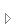 2- Preencher o formulário em sua totalidade, salvar em PDF e enviar para o e-mail do protocolo/unidade protocolizadora do seu Campus de lotação ou Reitoria;3- Ao gerar o arquivo em PDF, atente para deixar apenas um formulário aberto, recolhendo os demais, dessa maneira apenas este terá seus dados gravados no documento para abertura do processo;4- Assinar o requerimento eletronicamente, o seu processo só será aberto após a assinatura e a apresentação dos originais, se houver; e5- Verificar o fluxo do processo requerido em:  wiki.ifrj.edu.br/processosREQUERIMENTO DE GESTÃO DE PESSOASREQUERIMENTO DE GESTÃO DE PESSOASREQUERIMENTO DE GESTÃO DE PESSOASREQUERIMENTO DE GESTÃO DE PESSOASREQUERIMENTO DE GESTÃO DE PESSOASTIPO DE PROCESSO: AFASTAMENTO PARA ESTUDO OU MISSÃO NO EXTERIORTIPO DE PROCESSO: AFASTAMENTO PARA ESTUDO OU MISSÃO NO EXTERIORCÓDIGO CONARQ: 029.221 CÓDIGO CONARQ: 029.221 CÓDIGO CONARQ: 029.221 NOME DO INTERESSADONOME DO INTERESSADONOME DO INTERESSADONOME DO INTERESSADOMATRÍCULA SIAPECLASSE / NÍVEL CARGOCARGOCAMPUSCAMPUSSETOR DE LOTAÇÃO DO INTERESSADO (Escrever por extenso)SETOR DE LOTAÇÃO DO INTERESSADO (Escrever por extenso)SETOR DE LOTAÇÃO DO INTERESSADO (Escrever por extenso)SETOR DE LOTAÇÃO DO INTERESSADO (Escrever por extenso)SETOR DE LOTAÇÃO DO INTERESSADO (Escrever por extenso)SETOR DE LOTAÇÃO DA CHEFIA IMEDIATA (Escrever por extenso)SETOR DE LOTAÇÃO DA CHEFIA IMEDIATA (Escrever por extenso)SETOR DE LOTAÇÃO DA CHEFIA IMEDIATA (Escrever por extenso)SETOR DE LOTAÇÃO DA CHEFIA IMEDIATA (Escrever por extenso)SETOR DE LOTAÇÃO DA CHEFIA IMEDIATA (Escrever por extenso)E-MAIL DO INTERESSADOE-MAIL DO INTERESSADOE-MAIL DO INTERESSADOTELEFONE DO INTERESSADOTELEFONE DO INTERESSADOO Afastamento para estudo ou missão no exterior é sem ônus quando implicar a perda total do vencimento ou salário e demais vantagens do cargo, função ou emprego, e não acarretar qualquer despesa para a Administração. (Decreto 91800)O Afastamento para estudo ou missão no exterior é sem ônus quando implicar a perda total do vencimento ou salário e demais vantagens do cargo, função ou emprego, e não acarretar qualquer despesa para a Administração. (Decreto 91800)O Afastamento para estudo ou missão no exterior é sem ônus quando implicar a perda total do vencimento ou salário e demais vantagens do cargo, função ou emprego, e não acarretar qualquer despesa para a Administração. (Decreto 91800)O Afastamento para estudo ou missão no exterior é sem ônus quando implicar a perda total do vencimento ou salário e demais vantagens do cargo, função ou emprego, e não acarretar qualquer despesa para a Administração. (Decreto 91800)O Afastamento para estudo ou missão no exterior é sem ônus quando implicar a perda total do vencimento ou salário e demais vantagens do cargo, função ou emprego, e não acarretar qualquer despesa para a Administração. (Decreto 91800)- Esse requerimento preenchido na sua totalidade, salvo em PDF e assinado eletronicamente- Documentação relacionada à justificativa- Lei nº 8.112 art.95 ÓRGÃO FINCANCIADOR:PERÍODO:DE                                    APERÍODO COM TRÂNSITO INCLUSO:DE                                    A CIDADE(S): CIDADE(S): PAÍS(ES): PAÍS(ES): Objetivo da viagem:Vinculação do serviço ou evento a programas, projetos ou ações em andamento no MEC:Relevância da prestação do serviço ou participação do servidor para as finalidades do MEC:Pertinência da viagem de acordo com as atribuições do cargo que ocupa e o interesse do afastamento para a instituição:REQUERIMENTO DE GESTÃO DE PESSOASREQUERIMENTO DE GESTÃO DE PESSOASREQUERIMENTO DE GESTÃO DE PESSOASREQUERIMENTO DE GESTÃO DE PESSOASREQUERIMENTO DE GESTÃO DE PESSOASREQUERIMENTO DE GESTÃO DE PESSOASREQUERIMENTO DE GESTÃO DE PESSOASTIPO DE PROCESSO: AFASTAMENTO PARA ESTUDO OU MISSÃO NO EXTERIORTIPO DE PROCESSO: AFASTAMENTO PARA ESTUDO OU MISSÃO NO EXTERIORCÓDIGO CONARQ: 029.222 CÓDIGO CONARQ: 029.222 CÓDIGO CONARQ: 029.222 CÓDIGO CONARQ: 029.222 NOME DO INTERESSADONOME DO INTERESSADONOME DO INTERESSADONOME DO INTERESSADONOME DO INTERESSADOMATRÍCULA SIAPEMATRÍCULA SIAPECLASSE / NÍVEL CARGOCARGOCARGOCAMPUSCAMPUSCAMPUSSETOR DE LOTAÇÃO DO INTERESSADO (Escrever por extenso)SETOR DE LOTAÇÃO DO INTERESSADO (Escrever por extenso)SETOR DE LOTAÇÃO DO INTERESSADO (Escrever por extenso)SETOR DE LOTAÇÃO DO INTERESSADO (Escrever por extenso)SETOR DE LOTAÇÃO DO INTERESSADO (Escrever por extenso)SETOR DE LOTAÇÃO DO INTERESSADO (Escrever por extenso)SETOR DE LOTAÇÃO DO INTERESSADO (Escrever por extenso)SETOR DE LOTAÇÃO DA CHEFIA IMEDIATA (Escrever por extenso)SETOR DE LOTAÇÃO DA CHEFIA IMEDIATA (Escrever por extenso)SETOR DE LOTAÇÃO DA CHEFIA IMEDIATA (Escrever por extenso)SETOR DE LOTAÇÃO DA CHEFIA IMEDIATA (Escrever por extenso)SETOR DE LOTAÇÃO DA CHEFIA IMEDIATA (Escrever por extenso)SETOR DE LOTAÇÃO DA CHEFIA IMEDIATA (Escrever por extenso)SETOR DE LOTAÇÃO DA CHEFIA IMEDIATA (Escrever por extenso)E-MAIL DO INTERESSADOE-MAIL DO INTERESSADOE-MAIL DO INTERESSADOTELEFONE DO INTERESSADOTELEFONE DO INTERESSADOTELEFONE DO INTERESSADOTELEFONE DO INTERESSADOO Afastamento para estudo ou missão no exterior é com ônus quando implicar direito a passagens e diárias, assegurados ao servidor o vencimento ou salário e demais vantagens de cargo, função ou emprego. (Decreto 91800)O Afastamento para estudo ou missão no exterior é com ônus quando implicar direito a passagens e diárias, assegurados ao servidor o vencimento ou salário e demais vantagens de cargo, função ou emprego. (Decreto 91800)O Afastamento para estudo ou missão no exterior é com ônus quando implicar direito a passagens e diárias, assegurados ao servidor o vencimento ou salário e demais vantagens de cargo, função ou emprego. (Decreto 91800)O Afastamento para estudo ou missão no exterior é com ônus quando implicar direito a passagens e diárias, assegurados ao servidor o vencimento ou salário e demais vantagens de cargo, função ou emprego. (Decreto 91800)O Afastamento para estudo ou missão no exterior é com ônus quando implicar direito a passagens e diárias, assegurados ao servidor o vencimento ou salário e demais vantagens de cargo, função ou emprego. (Decreto 91800)O Afastamento para estudo ou missão no exterior é com ônus quando implicar direito a passagens e diárias, assegurados ao servidor o vencimento ou salário e demais vantagens de cargo, função ou emprego. (Decreto 91800)O Afastamento para estudo ou missão no exterior é com ônus quando implicar direito a passagens e diárias, assegurados ao servidor o vencimento ou salário e demais vantagens de cargo, função ou emprego. (Decreto 91800)- Esse requerimento preenchido na sua totalidade, salvo em PDF e assinado eletronicamente- Documentação relacionada à justificativaLei nº 8.112 art.95ÓRGÃO FINCANCIADOR:PERÍODO:DE                                    APERÍODO COM TRÂNSITO INCLUSO:DE                                    A CIDADE(S): CIDADE(S): PAÍS(ES): PAÍS(ES): VALOR DA PASSAGEM (*):VALOR DA PASSAGEM (*):CLASSE: TRECHO:TRECHO:TRECHO:Nº DE DIÁRIAS:    VALOR UNITÁRIO DA DIÁRIA:    VALOR UNITÁRIO DA DIÁRIA: VALOR TOTAL DA BOLSA (Preencher apenas servidores que participam de curso stricto sensu):                                           CORRESPONDENTE A: Mensalidade      	 Auxílio Alimentação      Seguro Saúde     Taxas Escolares(*). É necessário anexar cópia da reserva de passagem aérea a ser utilizadaVALOR TOTAL DA BOLSA (Preencher apenas servidores que participam de curso stricto sensu):                                           CORRESPONDENTE A: Mensalidade      	 Auxílio Alimentação      Seguro Saúde     Taxas Escolares(*). É necessário anexar cópia da reserva de passagem aérea a ser utilizadaVALOR TOTAL DA BOLSA (Preencher apenas servidores que participam de curso stricto sensu):                                           CORRESPONDENTE A: Mensalidade      	 Auxílio Alimentação      Seguro Saúde     Taxas Escolares(*). É necessário anexar cópia da reserva de passagem aérea a ser utilizadaObjetivo da viagem:Vinculação do serviço ou evento a programas, projetos ou ações em andamento no MEC:Relevância da prestação do serviço ou participação do servidor para as finalidades do MEC:Pertinência da viagem de acordo com as atribuições do cargo que ocupa e o interesse do afastamento para a instituição:REQUERIMENTO DE GESTÃO DE PESSOASREQUERIMENTO DE GESTÃO DE PESSOASREQUERIMENTO DE GESTÃO DE PESSOASREQUERIMENTO DE GESTÃO DE PESSOASREQUERIMENTO DE GESTÃO DE PESSOASTIPO DE PROCESSO: AFASTAMENTO PARA ESTUDO OU MISSÃO NO EXTERIORTIPO DE PROCESSO: AFASTAMENTO PARA ESTUDO OU MISSÃO NO EXTERIORCÓDIGO CONARQ: 029.222 CÓDIGO CONARQ: 029.222 CÓDIGO CONARQ: 029.222 NOME DO INTERESSADONOME DO INTERESSADONOME DO INTERESSADONOME DO INTERESSADOMATRÍCULA SIAPEMATRÍCULA SIAPECLASSE / NÍVEL CARGOCARGOCAMPUSCAMPUSCAMPUSSETOR DE LOTAÇÃO DO INTERESSADO (Escrever por extenso)SETOR DE LOTAÇÃO DO INTERESSADO (Escrever por extenso)SETOR DE LOTAÇÃO DO INTERESSADO (Escrever por extenso)SETOR DE LOTAÇÃO DO INTERESSADO (Escrever por extenso)SETOR DE LOTAÇÃO DO INTERESSADO (Escrever por extenso)SETOR DE LOTAÇÃO DO INTERESSADO (Escrever por extenso)SETOR DE LOTAÇÃO DA CHEFIA IMEDIATA (Escrever por extenso)SETOR DE LOTAÇÃO DA CHEFIA IMEDIATA (Escrever por extenso)SETOR DE LOTAÇÃO DA CHEFIA IMEDIATA (Escrever por extenso)SETOR DE LOTAÇÃO DA CHEFIA IMEDIATA (Escrever por extenso)SETOR DE LOTAÇÃO DA CHEFIA IMEDIATA (Escrever por extenso)SETOR DE LOTAÇÃO DA CHEFIA IMEDIATA (Escrever por extenso)E-MAIL DO INTERESSADOE-MAIL DO INTERESSADOE-MAIL DO INTERESSADOTELEFONE DO INTERESSADOTELEFONE DO INTERESSADOTELEFONE DO INTERESSADOO Afastamento para estudo ou missão no exterior é com ônus limitado quando implicar direito apenas ao vencimento ou salário e demais vantagens do cargo, função ou emprego. (Decreto 91800)O Afastamento para estudo ou missão no exterior é com ônus limitado quando implicar direito apenas ao vencimento ou salário e demais vantagens do cargo, função ou emprego. (Decreto 91800)O Afastamento para estudo ou missão no exterior é com ônus limitado quando implicar direito apenas ao vencimento ou salário e demais vantagens do cargo, função ou emprego. (Decreto 91800)O Afastamento para estudo ou missão no exterior é com ônus limitado quando implicar direito apenas ao vencimento ou salário e demais vantagens do cargo, função ou emprego. (Decreto 91800)O Afastamento para estudo ou missão no exterior é com ônus limitado quando implicar direito apenas ao vencimento ou salário e demais vantagens do cargo, função ou emprego. (Decreto 91800)O Afastamento para estudo ou missão no exterior é com ônus limitado quando implicar direito apenas ao vencimento ou salário e demais vantagens do cargo, função ou emprego. (Decreto 91800)- Esse requerimento preenchido na sua totalidade, salvo em PDF e assinado eletronicamente- Documentação que justifique o pedido de afastamento do país- Lei nº 8.112 art.95 ÓRGÃO FINCANCIADOR:PERÍODO:DE                                    APERÍODO COM TRÂNSITO INCLUSO:DE                                    A CIDADE(S): CIDADE(S): PAÍS(ES): PAÍS(ES): Objetivo da viagem:Vinculação do serviço ou evento a programas, projetos ou ações em andamento no MEC:Relevância da prestação do serviço ou participação do servidor para as finalidades do MEC:Pertinência da viagem de acordo com as atribuições do cargo que ocupa e o interesse do afastamento para a instituição:REQUERIMENTO DE GESTÃO DE PESSOASREQUERIMENTO DE GESTÃO DE PESSOASREQUERIMENTO DE GESTÃO DE PESSOASREQUERIMENTO DE GESTÃO DE PESSOASREQUERIMENTO DE GESTÃO DE PESSOASREQUERIMENTO DE GESTÃO DE PESSOASTIPO DE PROCESSO: AFASTAMENTO PARA PÓS-GRADUAÇÃO NO PAÍSTIPO DE PROCESSO: AFASTAMENTO PARA PÓS-GRADUAÇÃO NO PAÍSCÓDIGO CONARQ: 029.21 CÓDIGO CONARQ: 029.21 CÓDIGO CONARQ: 029.21 CÓDIGO CONARQ: 029.21 TIPO DE PÓS-GRADUAÇÃO:    Mestrado     Doutorado      Pós-DoutoradoTIPO DE PÓS-GRADUAÇÃO:    Mestrado     Doutorado      Pós-DoutoradoTIPO DE PÓS-GRADUAÇÃO:    Mestrado     Doutorado      Pós-DoutoradoTIPO DE PÓS-GRADUAÇÃO:    Mestrado     Doutorado      Pós-DoutoradoTIPO DE PÓS-GRADUAÇÃO:    Mestrado     Doutorado      Pós-DoutoradoTIPO DE PÓS-GRADUAÇÃO:    Mestrado     Doutorado      Pós-DoutoradoNOME DO INTERESSADONOME DO INTERESSADONOME DO INTERESSADONOME DO INTERESSADONOME DO INTERESSADOMATRÍCULA SIAPECLASSE / NÍVEL CARGOCARGOCARGOCAMPUSCAMPUSSETOR DE LOTAÇÃO DO INTERESSADO (Escrever por extenso)SETOR DE LOTAÇÃO DO INTERESSADO (Escrever por extenso)SETOR DE LOTAÇÃO DO INTERESSADO (Escrever por extenso)SETOR DE LOTAÇÃO DO INTERESSADO (Escrever por extenso)SETOR DE LOTAÇÃO DO INTERESSADO (Escrever por extenso)SETOR DE LOTAÇÃO DO INTERESSADO (Escrever por extenso)SETOR DE LOTAÇÃO DA CHEFIA IMEDIATA (Escrever por extenso)SETOR DE LOTAÇÃO DA CHEFIA IMEDIATA (Escrever por extenso)SETOR DE LOTAÇÃO DA CHEFIA IMEDIATA (Escrever por extenso)SETOR DE LOTAÇÃO DA CHEFIA IMEDIATA (Escrever por extenso)SETOR DE LOTAÇÃO DA CHEFIA IMEDIATA (Escrever por extenso)SETOR DE LOTAÇÃO DA CHEFIA IMEDIATA (Escrever por extenso)E-MAIL DO INTERESSADOE-MAIL DO INTERESSADOE-MAIL DO INTERESSADOTELEFONE DO INTERESSADOTELEFONE DO INTERESSADOTELEFONE DO INTERESSADO- Esse requerimento preenchido na sua totalidade, salvo em PDF e assinado eletronicamente- Comprovante de matrícula em curso de pós-graduação- Cronograma de atividades do curso de pós-graduação- Lei Nº 8.112/1990 Art. 95, 96-ANOME DO CURSONOME DO CURSONOME DA INSTITUIÇÃONOME DA INSTITUIÇÃOPERÍODO DE AFASTAMENTO:DE                                               A     REGIME:    Parcial        IntegralJustificativa detalhada do pedido para a Unidade de exercício e PARA o IFRJJustificativa detalhada do pedido para a Unidade de exercício e PARA o IFRJREQUERIMENTO DE GESTÃO DE PESSOASREQUERIMENTO DE GESTÃO DE PESSOASREQUERIMENTO DE GESTÃO DE PESSOASREQUERIMENTO DE GESTÃO DE PESSOASTIPO DE PROCESSO: PÓS GRADUAÇÃO DO PAÍS (NO EXTERIOR)TIPO DE PROCESSO: PÓS GRADUAÇÃO DO PAÍS (NO EXTERIOR)CÓDIGO CONARQ: 029.222 CÓDIGO CONARQ: 029.222 TIPO DE PÓS-GRADUAÇÃO:    Mestrado     Doutorado      Pós-DoutoradoTIPO DE PÓS-GRADUAÇÃO:    Mestrado     Doutorado      Pós-DoutoradoTIPO DE PÓS-GRADUAÇÃO:    Mestrado     Doutorado      Pós-DoutoradoTIPO DE PÓS-GRADUAÇÃO:    Mestrado     Doutorado      Pós-DoutoradoNOME DO INTERESSADONOME DO INTERESSADONOME DO INTERESSADOMATRÍCULA SIAPECLASSE / NÍVEL CARGOCAMPUSCAMPUSSETOR DE LOTAÇÃO DO INTERESSADO (Escrever por extenso)SETOR DE LOTAÇÃO DO INTERESSADO (Escrever por extenso)SETOR DE LOTAÇÃO DO INTERESSADO (Escrever por extenso)SETOR DE LOTAÇÃO DO INTERESSADO (Escrever por extenso)SETOR DE LOTAÇÃO DA CHEFIA IMEDIATA (Escrever por extenso)SETOR DE LOTAÇÃO DA CHEFIA IMEDIATA (Escrever por extenso)SETOR DE LOTAÇÃO DA CHEFIA IMEDIATA (Escrever por extenso)SETOR DE LOTAÇÃO DA CHEFIA IMEDIATA (Escrever por extenso)E-MAIL DO INTERESSADOE-MAIL DO INTERESSADOTELEFONE DO INTERESSADOTELEFONE DO INTERESSADO- Esse requerimento preenchido na sua totalidade, salvo em PDF e assinado eletronicamente - Comprovante de matrícula em curso de pós-graduação- Cronograma de atividades do curso de pós-graduação- Lei Nº 8.112/1990 Art. 95, 96-A NOME DO CURSONOME DO CURSONOME DA INSTITUIÇÃONOME DA INSTITUIÇÃOPERÍODO DE AFASTAMENTO:DE                                          A REGIME:    Parcial        IntegralJustificativa detalhada do pedido para a Unidade de exercício e PARA o IFRJJustificativa detalhada do pedido para a Unidade de exercício e PARA o IFRJÓRGÃO FINCANCIADOR:PERÍODO:DE                                    APERÍODO COM TRÂNSITO INCLUSO:DE                                    A CIDADE(S): CIDADE(S): PAÍS(ES): PAÍS(ES): VALOR DA PASSAGEM (*):VALOR DA PASSAGEM (*):CLASSE: TRECHO:TRECHO:TRECHO:Nº DE DIÁRIAS:    VALOR UNITÁRIO DA DIÁRIA:    VALOR UNITÁRIO DA DIÁRIA: VALOR TOTAL DA BOLSA (Preencher apenas servidores que participam de curso stricto sensu):                                           CORRESPONDENTE A: Mensalidade      	 Auxílio Alimentação      Seguro Saúde     Taxas Escolares(*). É necessário anexar cópia da reserva de passagem aérea a ser utilizadaVALOR TOTAL DA BOLSA (Preencher apenas servidores que participam de curso stricto sensu):                                           CORRESPONDENTE A: Mensalidade      	 Auxílio Alimentação      Seguro Saúde     Taxas Escolares(*). É necessário anexar cópia da reserva de passagem aérea a ser utilizadaVALOR TOTAL DA BOLSA (Preencher apenas servidores que participam de curso stricto sensu):                                           CORRESPONDENTE A: Mensalidade      	 Auxílio Alimentação      Seguro Saúde     Taxas Escolares(*). É necessário anexar cópia da reserva de passagem aérea a ser utilizadaObjetivo da viagem:Vinculação do serviço ou evento a programas, projetos ou ações em andamento no MEC:Relevância da prestação do serviço ou participação do servidor para as finalidades do MEC:Pertinência da viagem de acordo com as atribuições do cargo que ocupa e o interesse do afastamento para a instituição:REQUERIMENTO DE GESTÃO DE PESSOASREQUERIMENTO DE GESTÃO DE PESSOASREQUERIMENTO DE GESTÃO DE PESSOASREQUERIMENTO DE GESTÃO DE PESSOASREQUERIMENTO DE GESTÃO DE PESSOASREQUERIMENTO DE GESTÃO DE PESSOASREQUERIMENTO DE GESTÃO DE PESSOASTIPO DE PROCESSO: INCENTIVO À QUALIFICAÇÃO (TÉCNICO)TIPO DE PROCESSO: INCENTIVO À QUALIFICAÇÃO (TÉCNICO)TIPO DE PROCESSO: INCENTIVO À QUALIFICAÇÃO (TÉCNICO)TIPO DE PROCESSO: INCENTIVO À QUALIFICAÇÃO (TÉCNICO)TIPO DE PROCESSO: INCENTIVO À QUALIFICAÇÃO (TÉCNICO)CÓDIGO CONARQ: 023.03 CÓDIGO CONARQ: 023.03 CONCESSÃO:1º INCENTIVO (ALTERAÇÃO DO INCENTIVO:  REVISÃO OBTENÇÃO NOVA TITULAÇÃOINCENTIVO ATUAL, CORRELAÇÃO: DIRETA   INDIRETAINCENTIVO ATUAL, CORRELAÇÃO: DIRETA   INDIRETAINCENTIVO ATUAL, CORRELAÇÃO: DIRETA   INDIRETAINCENTIVO ATUAL, CORRELAÇÃO: DIRETA   INDIRETAINCENTIVO ATUAL, CORRELAÇÃO: DIRETA   INDIRETANOME DO INTERESSADONOME DO INTERESSADONOME DO INTERESSADONOME DO INTERESSADONOME DO INTERESSADONOME DO INTERESSADOMATRÍCULA SIAPECLASSE / NÍVEL CARGOCARGOCARGOCAMPUSCAMPUSCAMPUSSETOR DE LOTAÇÃO DO INTERESSADO (Escrever por extenso)SETOR DE LOTAÇÃO DO INTERESSADO (Escrever por extenso)SETOR DE LOTAÇÃO DO INTERESSADO (Escrever por extenso)SETOR DE LOTAÇÃO DO INTERESSADO (Escrever por extenso)SETOR DE LOTAÇÃO DO INTERESSADO (Escrever por extenso)SETOR DE LOTAÇÃO DO INTERESSADO (Escrever por extenso)SETOR DE LOTAÇÃO DO INTERESSADO (Escrever por extenso)SETOR DE LOTAÇÃO DA CHEFIA IMEDIATA (Escrever por extenso)SETOR DE LOTAÇÃO DA CHEFIA IMEDIATA (Escrever por extenso)SETOR DE LOTAÇÃO DA CHEFIA IMEDIATA (Escrever por extenso)SETOR DE LOTAÇÃO DA CHEFIA IMEDIATA (Escrever por extenso)SETOR DE LOTAÇÃO DA CHEFIA IMEDIATA (Escrever por extenso)SETOR DE LOTAÇÃO DA CHEFIA IMEDIATA (Escrever por extenso)SETOR DE LOTAÇÃO DA CHEFIA IMEDIATA (Escrever por extenso)E-MAIL DO INTERESSADOE-MAIL DO INTERESSADOE-MAIL DO INTERESSADOTELEFONE DO INTERESSADOTELEFONE DO INTERESSADOTELEFONE DO INTERESSADOTELEFONE DO INTERESSADO-Esse requerimento preenchido na sua totalidade, salvo em PDF e assinado eletronicamente-Certificado ou DiplomaLei nº 11.091/2005 Art. 11 e 12Decreto nº 5.824/2006 Anexo II e IIIREQUERIMENTO DE GESTÃO DE PESSOASREQUERIMENTO DE GESTÃO DE PESSOASREQUERIMENTO DE GESTÃO DE PESSOASREQUERIMENTO DE GESTÃO DE PESSOASREQUERIMENTO DE GESTÃO DE PESSOASTIPO DE PROCESSO: LICENÇA: CAPACITAÇÃOTIPO DE PROCESSO: LICENÇA: CAPACITAÇÃOCÓDIGO CONARQ: 024.3 CÓDIGO CONARQ: 024.3 CÓDIGO CONARQ: 024.3 NOME DO INTERESSADONOME DO INTERESSADONOME DO INTERESSADONOME DO INTERESSADOMATRÍCULA SIAPECLASSE / NÍVEL CARGOCARGOCAMPUSCAMPUSSETOR DE LOTAÇÃO DO INTERESSADO (Escrever por extenso)SETOR DE LOTAÇÃO DO INTERESSADO (Escrever por extenso)SETOR DE LOTAÇÃO DO INTERESSADO (Escrever por extenso)SETOR DE LOTAÇÃO DO INTERESSADO (Escrever por extenso)SETOR DE LOTAÇÃO DO INTERESSADO (Escrever por extenso)SETOR DE LOTAÇÃO DA CHEFIA IMEDIATA (Escrever por extenso)SETOR DE LOTAÇÃO DA CHEFIA IMEDIATA (Escrever por extenso)SETOR DE LOTAÇÃO DA CHEFIA IMEDIATA (Escrever por extenso)SETOR DE LOTAÇÃO DA CHEFIA IMEDIATA (Escrever por extenso)SETOR DE LOTAÇÃO DA CHEFIA IMEDIATA (Escrever por extenso)E-MAIL DO INTERESSADOE-MAIL DO INTERESSADOE-MAIL DO INTERESSADOTELEFONE DO INTERESSADOTELEFONE DO INTERESSADO- Esse requerimento preenchido na sua totalidade, salvo em PDF e assinado eletronicamente- Documentação relacionada à justificativa do pedido- Lei Nº 8.112/1990 Art. 87 - Decreto Nº 5.707/2006 Art. 10 NOME DA ATIVIDADE DE CAPACITAÇÃO:NOME DA ATIVIDADE DE CAPACITAÇÃO:NOME DA INSTITUIÇÃO:NOME DA INSTITUIÇÃO:PERÍODO DA LICENÇA:                                                                                      DE                                         A          REGIME:    Parcial        IntegralJustificativa detalhada do pedido para a Unidade de exercício e PARA o IFRJJustificativa detalhada do pedido para a Unidade de exercício e PARA o IFRJREQUERIMENTO DE GESTÃO DE PESSOASREQUERIMENTO DE GESTÃO DE PESSOASREQUERIMENTO DE GESTÃO DE PESSOASREQUERIMENTO DE GESTÃO DE PESSOASREQUERIMENTO DE GESTÃO DE PESSOASREQUERIMENTO DE GESTÃO DE PESSOASREQUERIMENTO DE GESTÃO DE PESSOASTIPO DE PROCESSO: LICENÇA: INTERESSE PARTICULARTIPO DE PROCESSO: LICENÇA: INTERESSE PARTICULARTIPO DE PROCESSO: LICENÇA: INTERESSE PARTICULARTIPO DE PROCESSO: LICENÇA: INTERESSE PARTICULARCÓDIGO CONARQ: 024.3CÓDIGO CONARQ: 024.3NOME DO INTERESSADONOME DO INTERESSADONOME DO INTERESSADONOME DO INTERESSADONOME DO INTERESSADOMATRÍCULA SIAPEMATRÍCULA SIAPECLASSE / NÍVEL CARGOCARGOCAMPUSCAMPUSCAMPUSCAMPUSSETOR DE LOTAÇÃO DO INTERESSADO (Escrever por extenso)SETOR DE LOTAÇÃO DO INTERESSADO (Escrever por extenso)SETOR DE LOTAÇÃO DO INTERESSADO (Escrever por extenso)SETOR DE LOTAÇÃO DO INTERESSADO (Escrever por extenso)SETOR DE LOTAÇÃO DO INTERESSADO (Escrever por extenso)SETOR DE LOTAÇÃO DO INTERESSADO (Escrever por extenso)SETOR DE LOTAÇÃO DO INTERESSADO (Escrever por extenso)SETOR DE LOTAÇÃO DA CHEFIA IMEDIATA (Escrever por extenso)SETOR DE LOTAÇÃO DA CHEFIA IMEDIATA (Escrever por extenso)SETOR DE LOTAÇÃO DA CHEFIA IMEDIATA (Escrever por extenso)SETOR DE LOTAÇÃO DA CHEFIA IMEDIATA (Escrever por extenso)SETOR DE LOTAÇÃO DA CHEFIA IMEDIATA (Escrever por extenso)SETOR DE LOTAÇÃO DA CHEFIA IMEDIATA (Escrever por extenso)SETOR DE LOTAÇÃO DA CHEFIA IMEDIATA (Escrever por extenso)E-MAIL DO INTERESSADOE-MAIL DO INTERESSADOTELEFONE DO INTERESSADOTELEFONE DO INTERESSADOTELEFONE DO INTERESSADOTELEFONE DO INTERESSADOTELEFONE DO INTERESSADO    Pelo presente, faço a opção por permanecer vinculado ao regime do Plano de Seguridade Social do Servidor Público – PSS, mediante o recolhimento mensal, via GRU, da respectiva contribuição no mesmo percentual devido pelos servidores em atividade, em conformidade com a Lei nº 10.667/03.  - Esse requerimento preenchido na sua totalidade, salvo em PDF e assinado eletronicamente-Documentos relacionados à justificativa do afastamento.REQUERIMENTO DE GESTÃO DE PESSOASREQUERIMENTO DE GESTÃO DE PESSOASREQUERIMENTO DE GESTÃO DE PESSOASREQUERIMENTO DE GESTÃO DE PESSOASREQUERIMENTO DE GESTÃO DE PESSOASREQUERIMENTO DE GESTÃO DE PESSOASTIPO DE PROCESSO: AFASTAMENTO PARA ESTUDO OU MISSÃO NO EXTERIORTIPO DE PROCESSO: AFASTAMENTO PARA ESTUDO OU MISSÃO NO EXTERIORCÓDIGO CONARQ: 029.221 CÓDIGO CONARQ: 029.221 CÓDIGO CONARQ: 029.221 NOME DO INTERESSADONOME DO INTERESSADONOME DO INTERESSADONOME DO INTERESSADOMATRÍCULA SIAPEMATRÍCULA SIAPECLASSE / NÍVEL CARGOCARGOCAMPUSCAMPUSCAMPUSSETOR DE LOTAÇÃO DO INTERESSADO (Escrever por extenso)SETOR DE LOTAÇÃO DO INTERESSADO (Escrever por extenso)SETOR DE LOTAÇÃO DO INTERESSADO (Escrever por extenso)SETOR DE LOTAÇÃO DO INTERESSADO (Escrever por extenso)SETOR DE LOTAÇÃO DO INTERESSADO (Escrever por extenso)SETOR DE LOTAÇÃO DO INTERESSADO (Escrever por extenso)SETOR DE LOTAÇÃO DA CHEFIA IMEDIATA (Escrever por extenso)SETOR DE LOTAÇÃO DA CHEFIA IMEDIATA (Escrever por extenso)SETOR DE LOTAÇÃO DA CHEFIA IMEDIATA (Escrever por extenso)SETOR DE LOTAÇÃO DA CHEFIA IMEDIATA (Escrever por extenso)SETOR DE LOTAÇÃO DA CHEFIA IMEDIATA (Escrever por extenso)SETOR DE LOTAÇÃO DA CHEFIA IMEDIATA (Escrever por extenso)E-MAIL DO INTERESSADOE-MAIL DO INTERESSADOE-MAIL DO INTERESSADOTELEFONE DO INTERESSADOTELEFONE DO INTERESSADOTELEFONE DO INTERESSADOO Afastamento para estudo ou missão no exterior é sem ônus quando implicar a perda total do vencimento ou salário e demais vantagens do cargo, função ou emprego, e não acarretar qualquer despesa para a Administração. (Decreto 91800)O Afastamento para estudo ou missão no exterior é sem ônus quando implicar a perda total do vencimento ou salário e demais vantagens do cargo, função ou emprego, e não acarretar qualquer despesa para a Administração. (Decreto 91800)O Afastamento para estudo ou missão no exterior é sem ônus quando implicar a perda total do vencimento ou salário e demais vantagens do cargo, função ou emprego, e não acarretar qualquer despesa para a Administração. (Decreto 91800)O Afastamento para estudo ou missão no exterior é sem ônus quando implicar a perda total do vencimento ou salário e demais vantagens do cargo, função ou emprego, e não acarretar qualquer despesa para a Administração. (Decreto 91800)O Afastamento para estudo ou missão no exterior é sem ônus quando implicar a perda total do vencimento ou salário e demais vantagens do cargo, função ou emprego, e não acarretar qualquer despesa para a Administração. (Decreto 91800)O Afastamento para estudo ou missão no exterior é sem ônus quando implicar a perda total do vencimento ou salário e demais vantagens do cargo, função ou emprego, e não acarretar qualquer despesa para a Administração. (Decreto 91800)- Esse requerimento preenchido na sua totalidade, salvo em PDF e assinado eletronicamente- Documentação relacionada à justificativaLei nº 8.112 art.95ÓRGÃO FINCANCIADOR:PERÍODO:DE                                    APERÍODO COM TRÂNSITO INCLUSO:DE                                    A CIDADE(S): CIDADE(S): PAÍS(ES): PAÍS(ES): Objetivo da viagem:Vinculação do serviço ou evento a programas, projetos ou ações em andamento no MEC:Relevância da prestação do serviço ou participação do servidor para as finalidades do MEC:Pertinência da viagem de acordo com as atribuições do cargo que ocupa e o interesse do afastamento para a instituição:REQUERIMENTO DE GESTÃO DE PESSOASREQUERIMENTO DE GESTÃO DE PESSOASREQUERIMENTO DE GESTÃO DE PESSOASREQUERIMENTO DE GESTÃO DE PESSOASREQUERIMENTO DE GESTÃO DE PESSOASREQUERIMENTO DE GESTÃO DE PESSOASTIPO DE PROCESSO: AFASTAMENTO PARA ESTUDO OU MISSÃO NO EXTERIORTIPO DE PROCESSO: AFASTAMENTO PARA ESTUDO OU MISSÃO NO EXTERIORCÓDIGO CONARQ 029.222 CÓDIGO CONARQ 029.222 CÓDIGO CONARQ 029.222 NOME DO INTERESSADONOME DO INTERESSADONOME DO INTERESSADONOME DO INTERESSADOMATRÍCULA SIAPEMATRÍCULA SIAPECLASSE / NÍVEL CARGOCARGOCAMPUSCAMPUSCAMPUSSETOR DE LOTAÇÃO DO INTERESSADO (Escrever por extenso)SETOR DE LOTAÇÃO DO INTERESSADO (Escrever por extenso)SETOR DE LOTAÇÃO DO INTERESSADO (Escrever por extenso)SETOR DE LOTAÇÃO DO INTERESSADO (Escrever por extenso)SETOR DE LOTAÇÃO DO INTERESSADO (Escrever por extenso)SETOR DE LOTAÇÃO DO INTERESSADO (Escrever por extenso)SETOR DE LOTAÇÃO DA CHEFIA IMEDIATA (Escrever por extenso)SETOR DE LOTAÇÃO DA CHEFIA IMEDIATA (Escrever por extenso)SETOR DE LOTAÇÃO DA CHEFIA IMEDIATA (Escrever por extenso)SETOR DE LOTAÇÃO DA CHEFIA IMEDIATA (Escrever por extenso)SETOR DE LOTAÇÃO DA CHEFIA IMEDIATA (Escrever por extenso)SETOR DE LOTAÇÃO DA CHEFIA IMEDIATA (Escrever por extenso)E-MAIL DO INTERESSADOE-MAIL DO INTERESSADOE-MAIL DO INTERESSADOTELEFONE DO INTERESSADOTELEFONE DO INTERESSADOTELEFONE DO INTERESSADOO Afastamento para estudo ou missão no exterior é com ônus quando implicar direito a passagens e diárias, assegurados ao servidor o vencimento ou salário e demais vantagens de cargo, função ou emprego. (Decreto 91800)O Afastamento para estudo ou missão no exterior é com ônus quando implicar direito a passagens e diárias, assegurados ao servidor o vencimento ou salário e demais vantagens de cargo, função ou emprego. (Decreto 91800)O Afastamento para estudo ou missão no exterior é com ônus quando implicar direito a passagens e diárias, assegurados ao servidor o vencimento ou salário e demais vantagens de cargo, função ou emprego. (Decreto 91800)O Afastamento para estudo ou missão no exterior é com ônus quando implicar direito a passagens e diárias, assegurados ao servidor o vencimento ou salário e demais vantagens de cargo, função ou emprego. (Decreto 91800)O Afastamento para estudo ou missão no exterior é com ônus quando implicar direito a passagens e diárias, assegurados ao servidor o vencimento ou salário e demais vantagens de cargo, função ou emprego. (Decreto 91800)O Afastamento para estudo ou missão no exterior é com ônus quando implicar direito a passagens e diárias, assegurados ao servidor o vencimento ou salário e demais vantagens de cargo, função ou emprego. (Decreto 91800)- Esse requerimento preenchido na sua totalidade, salvo em PDF e assinado eletronicamente- Documentação relacionada à justificativaLei nº 8.112 art.95PERÍODO:DE                                    APERÍODO COM TRÂNSITO INCLUSO:DE                                    A CIDADE(S): CIDADE(S): PAÍS(ES): PAÍS(ES): ÓRGÃO FINCANCIADOR:VALOR DA PASSAGEM (*):VALOR DA PASSAGEM (*):CLASSE: TRECHO:TRECHO:TRECHO:Nº DE DIÁRIAS:    VALOR UNITÁRIO DA DIÁRIA:    VALOR UNITÁRIO DA DIÁRIA: VALOR TOTAL DA BOLSA (Preencher apenas servidores que participam de curso stricto sensu):                                           CORRESPONDENTE A: Mensalidade      	 Auxílio Alimentação      Seguro Saúde     Taxas Escolares(*). É necessário anexar cópia da reserva de passagem aérea a ser utilizadaVALOR TOTAL DA BOLSA (Preencher apenas servidores que participam de curso stricto sensu):                                           CORRESPONDENTE A: Mensalidade      	 Auxílio Alimentação      Seguro Saúde     Taxas Escolares(*). É necessário anexar cópia da reserva de passagem aérea a ser utilizadaVALOR TOTAL DA BOLSA (Preencher apenas servidores que participam de curso stricto sensu):                                           CORRESPONDENTE A: Mensalidade      	 Auxílio Alimentação      Seguro Saúde     Taxas Escolares(*). É necessário anexar cópia da reserva de passagem aérea a ser utilizadaObjetivo da viagem:Vinculação do serviço ou evento a programas, projetos ou ações em andamento no MEC:Relevância da prestação do serviço ou participação do servidor para as finalidades do MEC:Pertinência da viagem de acordo com as atribuições do cargo que ocupa e o interesse do afastamento para a instituição:REQUERIMENTO DE GESTÃO DE PESSOASREQUERIMENTO DE GESTÃO DE PESSOASREQUERIMENTO DE GESTÃO DE PESSOASREQUERIMENTO DE GESTÃO DE PESSOASREQUERIMENTO DE GESTÃO DE PESSOASTIPO DE PROCESSO: AFASTAMENTO PARA ESTUDO OU MISSÃO NO EXTERIORTIPO DE PROCESSO: AFASTAMENTO PARA ESTUDO OU MISSÃO NO EXTERIORCÓDIGO CONARQ: 029.222 CÓDIGO CONARQ: 029.222 CÓDIGO CONARQ: 029.222 NOME DO INTERESSADONOME DO INTERESSADONOME DO INTERESSADONOME DO INTERESSADOMATRÍCULA SIAPECLASSE / NÍVEL CARGOCARGOCAMPUSCAMPUSSETOR DE LOTAÇÃO DO INTERESSADO (Escrever por extenso)SETOR DE LOTAÇÃO DO INTERESSADO (Escrever por extenso)SETOR DE LOTAÇÃO DO INTERESSADO (Escrever por extenso)SETOR DE LOTAÇÃO DO INTERESSADO (Escrever por extenso)SETOR DE LOTAÇÃO DO INTERESSADO (Escrever por extenso)SETOR DE LOTAÇÃO DA CHEFIA IMEDIATA (Escrever por extenso)SETOR DE LOTAÇÃO DA CHEFIA IMEDIATA (Escrever por extenso)SETOR DE LOTAÇÃO DA CHEFIA IMEDIATA (Escrever por extenso)SETOR DE LOTAÇÃO DA CHEFIA IMEDIATA (Escrever por extenso)SETOR DE LOTAÇÃO DA CHEFIA IMEDIATA (Escrever por extenso)E-MAIL DO INTERESSADOE-MAIL DO INTERESSADOE-MAIL DO INTERESSADOTELEFONE DO INTERESSADOTELEFONE DO INTERESSADOO Afastamento para estudo ou missão no exterior é com ônus limitado quando implicar direito apenas ao vencimento ou salário e demais vantagens do cargo, função ou emprego. (Decreto 91800)O Afastamento para estudo ou missão no exterior é com ônus limitado quando implicar direito apenas ao vencimento ou salário e demais vantagens do cargo, função ou emprego. (Decreto 91800)O Afastamento para estudo ou missão no exterior é com ônus limitado quando implicar direito apenas ao vencimento ou salário e demais vantagens do cargo, função ou emprego. (Decreto 91800)O Afastamento para estudo ou missão no exterior é com ônus limitado quando implicar direito apenas ao vencimento ou salário e demais vantagens do cargo, função ou emprego. (Decreto 91800)O Afastamento para estudo ou missão no exterior é com ônus limitado quando implicar direito apenas ao vencimento ou salário e demais vantagens do cargo, função ou emprego. (Decreto 91800)- Esse requerimento preenchido na sua totalidade, salvo em PDF e assinado eletronicamente- Documentação que justifique o pedido de afastamento do país- Lei nº 8.112 art.95 ÓRGÃO FINCANCIADOR:PERÍODO:DE                                    APERÍODO COM TRÂNSITO INCLUSO:DE                                    A CIDADE(S): CIDADE(S): PAÍS(ES): PAÍS(ES): Objetivo da viagem:Vinculação do serviço ou evento a programas, projetos ou ações em andamento no MEC:Relevância da prestação do serviço ou participação do servidor para as finalidades do MEC:Pertinência da viagem de acordo com as atribuições do cargo que ocupa e o interesse do afastamento para a instituição:REQUERIMENTO DE GESTÃO DE PESSOASREQUERIMENTO DE GESTÃO DE PESSOASREQUERIMENTO DE GESTÃO DE PESSOASREQUERIMENTO DE GESTÃO DE PESSOASREQUERIMENTO DE GESTÃO DE PESSOASTIPO DE PROCESSO: PÓS-GRADUAÇÃO NO PAÍSTIPO DE PROCESSO: PÓS-GRADUAÇÃO NO PAÍSCÓDIGO CONARQ: 029.21CÓDIGO CONARQ: 029.21CÓDIGO CONARQ: 029.21TIPO DE PÓS-GRADUAÇÃO:     Mestrado     Doutorado      Pós-DoutoradoTIPO DE PÓS-GRADUAÇÃO:     Mestrado     Doutorado      Pós-DoutoradoTIPO DE PÓS-GRADUAÇÃO:     Mestrado     Doutorado      Pós-DoutoradoTIPO DE PÓS-GRADUAÇÃO:     Mestrado     Doutorado      Pós-DoutoradoTIPO DE PÓS-GRADUAÇÃO:     Mestrado     Doutorado      Pós-DoutoradoNOME DO INTERESSADONOME DO INTERESSADONOME DO INTERESSADONOME DO INTERESSADOMATRÍCULA SIAPECLASSE / NÍVEL CARGOCARGOCAMPUSCAMPUSSETOR DE LOTAÇÃO DO INTERESSADO (Escrever por extenso)SETOR DE LOTAÇÃO DO INTERESSADO (Escrever por extenso)SETOR DE LOTAÇÃO DO INTERESSADO (Escrever por extenso)SETOR DE LOTAÇÃO DO INTERESSADO (Escrever por extenso)SETOR DE LOTAÇÃO DO INTERESSADO (Escrever por extenso)SETOR DE LOTAÇÃO DA CHEFIA IMEDIATA (Escrever por extenso)SETOR DE LOTAÇÃO DA CHEFIA IMEDIATA (Escrever por extenso)SETOR DE LOTAÇÃO DA CHEFIA IMEDIATA (Escrever por extenso)SETOR DE LOTAÇÃO DA CHEFIA IMEDIATA (Escrever por extenso)SETOR DE LOTAÇÃO DA CHEFIA IMEDIATA (Escrever por extenso)E-MAIL DO INTERESSADOE-MAIL DO INTERESSADOTELEFONE DO INTERESSADOTELEFONE DO INTERESSADOTELEFONE DO INTERESSADO- Comprovante de matrícula em curso de pós-graduação- Cronograma de atividades do curso de pós-graduação- Lei Nº 8.112/1990 Art. 95, 96-ANOME DO CURSO:NOME DO CURSO:NOME DA INSTITUIÇÃO:NOME DA INSTITUIÇÃO:PERÍODO DE AFASTAMENTO:                                                  A REGIME:    Parcial        IntegralJustificativa detalhada do pedido para a Unidade de exercício e PARA o IFRJJustificativa detalhada do pedido para a Unidade de exercício e PARA o IFRJ Declaro estar ciente, conforme Acórdão 1.058/2013 – TCU, de que o tempo em que eu estiver afastado para estudo não deverá ser computado para aposentadoria especial.REQUERIMENTO DE GESTÃO DE PESSOASREQUERIMENTO DE GESTÃO DE PESSOASREQUERIMENTO DE GESTÃO DE PESSOASREQUERIMENTO DE GESTÃO DE PESSOASREQUERIMENTO DE GESTÃO DE PESSOASTIPO DE PROCESSO: PÓS GRADUAÇÃO DO PAÍS (NO EXTERIOR)TIPO DE PROCESSO: PÓS GRADUAÇÃO DO PAÍS (NO EXTERIOR)CÓDIGO CONARQ: 029.222 CÓDIGO CONARQ: 029.222 CÓDIGO CONARQ: 029.222 TIPO DE PÓS-GRADUAÇÃO:    Mestrado     Doutorado      Pós-DoutoradoTIPO DE PÓS-GRADUAÇÃO:    Mestrado     Doutorado      Pós-DoutoradoTIPO DE PÓS-GRADUAÇÃO:    Mestrado     Doutorado      Pós-DoutoradoTIPO DE PÓS-GRADUAÇÃO:    Mestrado     Doutorado      Pós-DoutoradoTIPO DE PÓS-GRADUAÇÃO:    Mestrado     Doutorado      Pós-DoutoradoNOME DO INTERESSADONOME DO INTERESSADONOME DO INTERESSADONOME DO INTERESSADOMATRÍCULA SIAPECLASSE / NÍVEL CARGOCARGOCAMPUSCAMPUSSETOR DE LOTAÇÃO DO INTERESSADO (Escrever por extenso)SETOR DE LOTAÇÃO DO INTERESSADO (Escrever por extenso)SETOR DE LOTAÇÃO DO INTERESSADO (Escrever por extenso)SETOR DE LOTAÇÃO DO INTERESSADO (Escrever por extenso)SETOR DE LOTAÇÃO DO INTERESSADO (Escrever por extenso)SETOR DE LOTAÇÃO DA CHEFIA IMEDIATA (Escrever por extenso)SETOR DE LOTAÇÃO DA CHEFIA IMEDIATA (Escrever por extenso)SETOR DE LOTAÇÃO DA CHEFIA IMEDIATA (Escrever por extenso)SETOR DE LOTAÇÃO DA CHEFIA IMEDIATA (Escrever por extenso)SETOR DE LOTAÇÃO DA CHEFIA IMEDIATA (Escrever por extenso)E-MAIL DO INTERESSADOE-MAIL DO INTERESSADOE-MAIL DO INTERESSADOTELEFONE DO INTERESSADOTELEFONE DO INTERESSADO- Esse requerimento preenchido na sua totalidade, salvo em PDF e assinado eletronicamente - Comprovante de matrícula em curso de pós-graduação- Cronograma de atividades do curso de pós-graduação- Lei Nº 8.112/1990 Art. 95, 96-A NOME DO CURSONOME DO CURSONOME DA INSTITUIÇÃONOME DA INSTITUIÇÃOPERÍODO DE AFASTAMENTO:DE                                          A REGIME:    Parcial        IntegralJustificativa detalhada do pedido para a Unidade de exercício e PARA o IFRJJustificativa detalhada do pedido para a Unidade de exercício e PARA o IFRJÓRGÃO FINCANCIADOR:PERÍODO:DE                                    APERÍODO COM TRÂNSITO INCLUSO:DE                                    A CIDADE(S): CIDADE(S): PAÍS(ES): PAÍS(ES): Objetivo da viagem:Vinculação do serviço ou evento a programas, projetos ou ações em andamento no MEC:Relevância da prestação do serviço ou participação do servidor para as finalidades do MEC:Pertinência da viagem de acordo com as atribuições do cargo que ocupa e o interesse do afastamento para a instituição: Declaro estar ciente, conforme Acórdão 1.058/2013 – TCU, de que o tempo em que eu estiver afastado para estudo não deverá ser computado para aposentadoria especial.REQUERIMENTO DE GESTÃO DE PESSOASREQUERIMENTO DE GESTÃO DE PESSOASREQUERIMENTO DE GESTÃO DE PESSOASREQUERIMENTO DE GESTÃO DE PESSOASREQUERIMENTO DE GESTÃO DE PESSOASTIPO DE PROCESSO: DESIGNAR E/OU DISPENSAR FUNÇÃO GRATIFICADA/FCCTIPO DE PROCESSO: DESIGNAR E/OU DISPENSAR FUNÇÃO GRATIFICADA/FCCCÓDIGO CONARQ: DESIGNAÇÃO 023.14 CÓDIGO CONARQ: DISPENSA 023.12CÓDIGO CONARQ: DESIGNAÇÃO 023.14 CÓDIGO CONARQ: DISPENSA 023.12CÓDIGO CONARQ: DESIGNAÇÃO 023.14 CÓDIGO CONARQ: DISPENSA 023.12NOME DO SERVIDORNOME DO SERVIDORNOME DO SERVIDORNOME DO SERVIDORMATRÍCULA SIAPECLASSE / NÍVEL CARGOCARGOCAMPUSCAMPUSSETOR DE LOTAÇÃO DO INTERESSADO (Escrever por extenso)SETOR DE LOTAÇÃO DO INTERESSADO (Escrever por extenso)SETOR DE LOTAÇÃO DO INTERESSADO (Escrever por extenso)SETOR DE LOTAÇÃO DO INTERESSADO (Escrever por extenso)SETOR DE LOTAÇÃO DO INTERESSADO (Escrever por extenso)SETOR DE LOTAÇÃO DA CHEFIA IMEDIATA (Escrever por extenso)SETOR DE LOTAÇÃO DA CHEFIA IMEDIATA (Escrever por extenso)SETOR DE LOTAÇÃO DA CHEFIA IMEDIATA (Escrever por extenso)SETOR DE LOTAÇÃO DA CHEFIA IMEDIATA (Escrever por extenso)SETOR DE LOTAÇÃO DA CHEFIA IMEDIATA (Escrever por extenso)E-MAIL DO SERVIDORE-MAIL DO SERVIDORE-MAIL DO SERVIDORTELEFONE DO SERVIDORTELEFONE DO SERVIDOREM CASO DE DESIGNAÇÃO:- Esse requerimento preenchido na sua totalidade, salvo em PDF e assinado eletronicamente- Currículo atualizado do servidor;- Para os casos de concessão de FCC, incluir a Ata da eleição.EM CASO DE DISPENSA:- Somente esse requerimento preenchido na sua totalidade, salvo em PDF e assinado eletronicamente.- Não há necessidade de autorizar acesso às declarações de ajuste anual de imposto de renda, nem preencher a declaração de análise de nepotismo.NOME DO CARGO:FUNÇÃO:    FG1                                   FG2                                      FCCCAMPUS/PRÓ-REITORIA SOLICITANTE:CAMPUS/PRÓ-REITORIA SOLICITANTE:TELEFONE:E-MAILNOME:NOME:MATRÍCULA SIAPE:CARGO EFETIVO:DATA DE DISPENSA:DATA DE DISPENSA:À PEDIDO DO SERVIDOR:      Sim            NãoÀ PEDIDO DO SERVIDOR:      Sim            NãoÀ PEDIDO DO SERVIDOR:      Sim            NãoNOME:NOME:MATRÍCULA SIAPE:CARGO EFETIVO:DATA DO EFETIVO EXERCÍCIODATA DO EFETIVO EXERCÍCIOSUBSTITUTO EVENTUAL:SUBSTITUTO EVENTUAL:MATRÍCULA SIAPE: Autorizo, para fins de cumprimento da exigência contida no artigo 13 da Lei nº 8.429, de 1992, e no artigo 1º da Lei nº 8.730, de 1993, a unidade de pessoal do INSTITUTO FEDERAL DE EDUCAÇÃO, CIÊNCIA E TECNOLOGIA DO RIO DE JANEIRO, o controle interno respectivo, A Controladoria Geral da União – CGU e o Tribunal de Contas da União – TCU a terem acesso às minhas Declarações de Ajuste Anual do Imposto de Renda Pessoa Física e às respectivas retificações entregues à Secretaria da Receita Federal do Brasil. LEGISLAÇÃO DE REFERÊNCIA: Instrução Normativa TCU nº 65, de 20/04/2011 – Anexo I.DECLARAÇÂO DE ANÁLISE DE NEPOTISMOEstado Civil:        Solteiro         Divorciado(a)/Separado(a)         União Estável         Viúvo(a)Nome do(a) Servidor(a):Nome do(a) Servidor(a):Matrícula SIAPE:      E-mail: Telefones:Unidade lotação e exercício:Cargo em comissão ou função para o qual foi indicado:Cargo em comissão ou função para o qual foi indicado:Você possui algum parente em linha reta, colateral ou por afinidade, até terceiro grau (tabela abaixo), inclusive que seja servidor - efetivo ou comissionado - do Instituto Federal do Rio de Janeiro?Não               SimVocê possui algum parente em linha reta, colateral ou por afinidade, até terceiro grau (tabela abaixo), inclusive que seja servidor - efetivo ou comissionado - do Instituto Federal do Rio de Janeiro?Não               SimFamiliar 1: NomeFamiliar 1: NomeGrau de parentescoCargo ou função que ocupaFamiliar 2: NomeFamiliar 2: NomeGrau de parentescoCargo ou função que ocupaVocê possui algum parente em linha reta, colateral ou por afinidade, até terceiro grau (tabela abaixo), inclusive que seja Agentes Públicos* ou servidor - efetivo ou comissionado – de outros entes da Administração Pública?Não               SimVocê possui algum parente em linha reta, colateral ou por afinidade, até terceiro grau (tabela abaixo), inclusive que seja Agentes Públicos* ou servidor - efetivo ou comissionado – de outros entes da Administração Pública?Não               SimFamiliar 1: NomeFamiliar 1: NomeGrau de parentescoCargo ou função que ocupaFamiliar 2: NomeFamiliar 2: NomeGrau de parentescoCargo ou função que ocupa Declaro que não me encontro em situação de incompatibilidade prevista no Decreto nº 7203/2010, sendo verdadeiras todas as informações prestadas, ciente que a omissão ou não veracidade destas acarretará a aplicação das medidas administrativas e judiciais cabíveis, inclusive a instauração de processo criminal nos termos do artigo 299 do Código Penal, que assim dispõe: “Omitir, em documento público ou particular, declaração que dele devia constar, ou nele inserir ou fazer inserir declaração falsa ou diversa da que devia ser escrita, com o fim de prejudicar direito, criar obrigação ou alterar a verdade sobre fato juridicamente relevante”.GRAUS DE PARENTESCOParentes em linha reta:GRAUS DE PARENTESCOParentes em linha reta:GRAUS DE PARENTESCOParentes em linha reta:GRAUCONSANGUINIDADEAFINIDADE (vínculos atuais)1ºPai/mãe, filho/filha do agente públicoSogro/sogra, genro/nora, madrasta/padrasto, enteado/enteada do agente público2ºAvó/avô, neto/neta do agente públicoAvó/avô, neto/neta do cônjuge ou companheiro do agente público3ºBisavó/bisavô, bisneto/bisneta do agente públicoBisavó/bisavô, bisneto/bisneta do cônjuge ou companheiro do agente públicoParentes em linha colateral:Parentes em linha colateral:Parentes em linha colateral:GRAUCONSANGUINIDADEAFINIDADE (vínculos atuais)1º......2ºIrmão/irmã do agente públicoCunhado/cunhada do agente público3ºTio/tia, sobrinho/sobrinha do agente públicoTio/tia, sobrinho/sobrinha do cônjuge ou companheiro do agente público- Indicar o setor solicitante e o(s) servidor(es) nomeado e/ou exonerado como interessados no processoREQUERIMENTO DE GESTÃO DE PESSOASREQUERIMENTO DE GESTÃO DE PESSOASREQUERIMENTO DE GESTÃO DE PESSOASREQUERIMENTO DE GESTÃO DE PESSOASREQUERIMENTO DE GESTÃO DE PESSOASTIPO DE PROCESSO: EXONERAÇÃOTIPO DE PROCESSO: EXONERAÇÃOCÓDIGO CONARQ: 023.12 CÓDIGO CONARQ: 023.12 CÓDIGO CONARQ: 023.12 NOME DO INTERESSADONOME DO INTERESSADONOME DO INTERESSADONOME DO INTERESSADOMATRÍCULA SIAPECLASSE / NÍVEL CARGOCARGOCAMPUSCAMPUSSETOR DE LOTAÇÃO DO INTERESSADO (Escrever por extenso)SETOR DE LOTAÇÃO DO INTERESSADO (Escrever por extenso)SETOR DE LOTAÇÃO DO INTERESSADO (Escrever por extenso)SETOR DE LOTAÇÃO DO INTERESSADO (Escrever por extenso)SETOR DE LOTAÇÃO DO INTERESSADO (Escrever por extenso)SETOR DE LOTAÇÃO DA CHEFIA IMEDIATA (Escrever por extenso)SETOR DE LOTAÇÃO DA CHEFIA IMEDIATA (Escrever por extenso)SETOR DE LOTAÇÃO DA CHEFIA IMEDIATA (Escrever por extenso)SETOR DE LOTAÇÃO DA CHEFIA IMEDIATA (Escrever por extenso)SETOR DE LOTAÇÃO DA CHEFIA IMEDIATA (Escrever por extenso)E-MAIL DO INTERESSADOE-MAIL DO INTERESSADOE-MAIL DO INTERESSADOTELEFONE DO INTERESSADOTELEFONE DO INTERESSADODATA DA VIGÊNCIA DATA DA VIGÊNCIA DATA DA VIGÊNCIA DATA DA VIGÊNCIA DATA DA VIGÊNCIA - Esse requerimento preenchido na sua totalidade, salvo em PDF e assinado eletronicamente - Última declaração do imposto de renda;REQUERIMENTO DE GESTÃO DE PESSOASREQUERIMENTO DE GESTÃO DE PESSOASREQUERIMENTO DE GESTÃO DE PESSOASREQUERIMENTO DE GESTÃO DE PESSOASREQUERIMENTO DE GESTÃO DE PESSOASREQUERIMENTO DE GESTÃO DE PESSOASTIPO DE PROCESSO: LICENÇA: ATIVIDADE POLÍTICATIPO DE PROCESSO: LICENÇA: ATIVIDADE POLÍTICACÓDIGO CONARQ: 024.3 CÓDIGO CONARQ: 024.3 CÓDIGO CONARQ: 024.3 CÓDIGO CONARQ: 024.3 NOME DO INTERESSADONOME DO INTERESSADONOME DO INTERESSADONOME DO INTERESSADONOME DO INTERESSADOMATRÍCULA SIAPECLASSE / NÍVEL CARGOCARGOCARGOCAMPUSCAMPUSSETOR DE LOTAÇÃO DO INTERESSADO (Escrever por extenso)SETOR DE LOTAÇÃO DO INTERESSADO (Escrever por extenso)SETOR DE LOTAÇÃO DO INTERESSADO (Escrever por extenso)SETOR DE LOTAÇÃO DO INTERESSADO (Escrever por extenso)SETOR DE LOTAÇÃO DO INTERESSADO (Escrever por extenso)SETOR DE LOTAÇÃO DO INTERESSADO (Escrever por extenso)SETOR DE LOTAÇÃO DA CHEFIA IMEDIATA (Escrever por extenso)SETOR DE LOTAÇÃO DA CHEFIA IMEDIATA (Escrever por extenso)SETOR DE LOTAÇÃO DA CHEFIA IMEDIATA (Escrever por extenso)SETOR DE LOTAÇÃO DA CHEFIA IMEDIATA (Escrever por extenso)SETOR DE LOTAÇÃO DA CHEFIA IMEDIATA (Escrever por extenso)SETOR DE LOTAÇÃO DA CHEFIA IMEDIATA (Escrever por extenso)E-MAIL DO INTERESSADOE-MAIL DO INTERESSADOE-MAIL DO INTERESSADOTELEFONE DO INTERESSADOTELEFONE DO INTERESSADOTELEFONE DO INTERESSADO- Esse requerimento preenchido na sua totalidade, salvo em PDF e assinado eletronicamente - ATA da Convenção do Partido (ou previsão da Convenção) ou autodeclaração de candidatura se comprometendo a entregar à DGP a ata de convenção do partido. A Não apresentação da ata resultará na aplicação das sanções cabíveis.REQUERIMENTO DE GESTÃO DE PESSOASREQUERIMENTO DE GESTÃO DE PESSOASREQUERIMENTO DE GESTÃO DE PESSOASREQUERIMENTO DE GESTÃO DE PESSOASREQUERIMENTO DE GESTÃO DE PESSOASREQUERIMENTO DE GESTÃO DE PESSOASTIPO DE PROCESSO: LICENÇA: CASAMENTO (GALA)TIPO DE PROCESSO: LICENÇA: CASAMENTO (GALA)CÓDIGO CONARQ: 024.3 CÓDIGO CONARQ: 024.3 CÓDIGO CONARQ: 024.3 CÓDIGO CONARQ: 024.3 NOME DO INTERESSADONOME DO INTERESSADONOME DO INTERESSADONOME DO INTERESSADONOME DO INTERESSADOMATRÍCULA SIAPECLASSE / NÍVEL CARGOCARGOCARGOCAMPUSCAMPUSSETOR DE LOTAÇÃO DO INTERESSADO (Escrever por extenso)SETOR DE LOTAÇÃO DO INTERESSADO (Escrever por extenso)SETOR DE LOTAÇÃO DO INTERESSADO (Escrever por extenso)SETOR DE LOTAÇÃO DO INTERESSADO (Escrever por extenso)SETOR DE LOTAÇÃO DO INTERESSADO (Escrever por extenso)SETOR DE LOTAÇÃO DO INTERESSADO (Escrever por extenso)SETOR DE LOTAÇÃO DA CHEFIA IMEDIATA (Escrever por extenso)SETOR DE LOTAÇÃO DA CHEFIA IMEDIATA (Escrever por extenso)SETOR DE LOTAÇÃO DA CHEFIA IMEDIATA (Escrever por extenso)SETOR DE LOTAÇÃO DA CHEFIA IMEDIATA (Escrever por extenso)SETOR DE LOTAÇÃO DA CHEFIA IMEDIATA (Escrever por extenso)SETOR DE LOTAÇÃO DA CHEFIA IMEDIATA (Escrever por extenso)E-MAIL DO INTERESSADOE-MAIL DO INTERESSADOE-MAIL DO INTERESSADOTELEFONE DO INTERESSADOTELEFONE DO INTERESSADOTELEFONE DO INTERESSADO- Esse requerimento preenchido na sua totalidade, salvo em PDF e assinado eletronicamente.- Certidão de casamentoREQUERIMENTO DE GESTÃO DE PESSOASREQUERIMENTO DE GESTÃO DE PESSOASREQUERIMENTO DE GESTÃO DE PESSOASREQUERIMENTO DE GESTÃO DE PESSOASREQUERIMENTO DE GESTÃO DE PESSOASREQUERIMENTO DE GESTÃO DE PESSOASTIPO DE PROCESSO: LICENÇA: FALECIMENTO(NOJO)TIPO DE PROCESSO: LICENÇA: FALECIMENTO(NOJO)CÓDIGO CONARQ: 024.3 CÓDIGO CONARQ: 024.3 CÓDIGO CONARQ: 024.3 CÓDIGO CONARQ: 024.3 NOME DO INTERESSADONOME DO INTERESSADONOME DO INTERESSADONOME DO INTERESSADONOME DO INTERESSADOMATRÍCULA SIAPECLASSE / NÍVEL CARGOCARGOCARGOCAMPUSCAMPUSSETOR DE LOTAÇÃO DO INTERESSADO (Escrever por extenso)SETOR DE LOTAÇÃO DO INTERESSADO (Escrever por extenso)SETOR DE LOTAÇÃO DO INTERESSADO (Escrever por extenso)SETOR DE LOTAÇÃO DO INTERESSADO (Escrever por extenso)SETOR DE LOTAÇÃO DO INTERESSADO (Escrever por extenso)SETOR DE LOTAÇÃO DO INTERESSADO (Escrever por extenso)SETOR DE LOTAÇÃO DA CHEFIA IMEDIATA (Escrever por extenso)SETOR DE LOTAÇÃO DA CHEFIA IMEDIATA (Escrever por extenso)SETOR DE LOTAÇÃO DA CHEFIA IMEDIATA (Escrever por extenso)SETOR DE LOTAÇÃO DA CHEFIA IMEDIATA (Escrever por extenso)SETOR DE LOTAÇÃO DA CHEFIA IMEDIATA (Escrever por extenso)SETOR DE LOTAÇÃO DA CHEFIA IMEDIATA (Escrever por extenso)E-MAIL DO INTERESSADOE-MAIL DO INTERESSADOE-MAIL DO INTERESSADOTELEFONE DO INTERESSADOTELEFONE DO INTERESSADOTELEFONE DO INTERESSADO- Esse requerimento preenchido na sua totalidade, salvo em PDF e assinado eletronicamente - Certidão de óbito- Documento que comprove o vínculo entre o servidor e o falecido.REQUERIMENTO DE GESTÃO DE PESSOASREQUERIMENTO DE GESTÃO DE PESSOASREQUERIMENTO DE GESTÃO DE PESSOASREQUERIMENTO DE GESTÃO DE PESSOASREQUERIMENTO DE GESTÃO DE PESSOASREQUERIMENTO DE GESTÃO DE PESSOASTIPO DE PROCESSO: LICENÇA: GESTANTETIPO DE PROCESSO: LICENÇA: GESTANTETIPO DE PROCESSO: LICENÇA: GESTANTECÓDIGO CONARQ: 024.3 CÓDIGO CONARQ: 024.3 CÓDIGO CONARQ: 024.3 NOME DO INTERESSADONOME DO INTERESSADONOME DO INTERESSADONOME DO INTERESSADONOME DO INTERESSADOMATRÍCULA SIAPECLASSE / NÍVEL CARGOCARGOCARGOCAMPUSCAMPUSSETOR DE LOTAÇÃO DO INTERESSADO (Escrever por extenso)SETOR DE LOTAÇÃO DO INTERESSADO (Escrever por extenso)SETOR DE LOTAÇÃO DO INTERESSADO (Escrever por extenso)SETOR DE LOTAÇÃO DO INTERESSADO (Escrever por extenso)SETOR DE LOTAÇÃO DO INTERESSADO (Escrever por extenso)SETOR DE LOTAÇÃO DO INTERESSADO (Escrever por extenso)SETOR DE LOTAÇÃO DA CHEFIA IMEDIATA (Escrever por extenso)SETOR DE LOTAÇÃO DA CHEFIA IMEDIATA (Escrever por extenso)SETOR DE LOTAÇÃO DA CHEFIA IMEDIATA (Escrever por extenso)SETOR DE LOTAÇÃO DA CHEFIA IMEDIATA (Escrever por extenso)SETOR DE LOTAÇÃO DA CHEFIA IMEDIATA (Escrever por extenso)SETOR DE LOTAÇÃO DA CHEFIA IMEDIATA (Escrever por extenso)E-MAIL DO INTERESSADOE-MAIL DO INTERESSADOE-MAIL DO INTERESSADOE-MAIL DO INTERESSADOTELEFONE DO INTERESSADOTELEFONE DO INTERESSADOA licença gestante dura 120 (cento e vinte) dias consecutivos, se for do interesse da servidora é possível prorrogar esse prazo por mais 60 dias. Sendo assim favor indicar se a sua solicitação é:A licença gestante dura 120 (cento e vinte) dias consecutivos, se for do interesse da servidora é possível prorrogar esse prazo por mais 60 dias. Sendo assim favor indicar se a sua solicitação é:A licença gestante dura 120 (cento e vinte) dias consecutivos, se for do interesse da servidora é possível prorrogar esse prazo por mais 60 dias. Sendo assim favor indicar se a sua solicitação é:A licença gestante dura 120 (cento e vinte) dias consecutivos, se for do interesse da servidora é possível prorrogar esse prazo por mais 60 dias. Sendo assim favor indicar se a sua solicitação é:A licença gestante dura 120 (cento e vinte) dias consecutivos, se for do interesse da servidora é possível prorrogar esse prazo por mais 60 dias. Sendo assim favor indicar se a sua solicitação é:A licença gestante dura 120 (cento e vinte) dias consecutivos, se for do interesse da servidora é possível prorrogar esse prazo por mais 60 dias. Sendo assim favor indicar se a sua solicitação é: COM PRORROGAÇÃO                                               COM PRORROGAÇÃO                                               SEM PRORROGAÇÃO SEM PRORROGAÇÃO SEM PRORROGAÇÃO SEM PRORROGAÇÃO- Esse requerimento preenchido na sua totalidade, salvo em PDF e assinado eletronicamente. Tem que indicar se a licença será com ou sem prorrogação.- Certidão de nascimento da criança- CPF da criançaREQUERIMENTO DE GESTÃO DE PESSOASREQUERIMENTO DE GESTÃO DE PESSOASREQUERIMENTO DE GESTÃO DE PESSOASREQUERIMENTO DE GESTÃO DE PESSOASREQUERIMENTO DE GESTÃO DE PESSOASREQUERIMENTO DE GESTÃO DE PESSOASTIPO DE PROCESSO: LICENÇA: PATERNIDADETIPO DE PROCESSO: LICENÇA: PATERNIDADETIPO DE PROCESSO: LICENÇA: PATERNIDADECÓDIGO CONARQ: 024.3 CÓDIGO CONARQ: 024.3 CÓDIGO CONARQ: 024.3 NOME DO INTERESSADONOME DO INTERESSADONOME DO INTERESSADONOME DO INTERESSADONOME DO INTERESSADOMATRÍCULA SIAPECLASSE / NÍVEL CARGOCARGOCARGOCAMPUSCAMPUSSETOR DE LOTAÇÃO DO INTERESSADO (Escrever por extenso)SETOR DE LOTAÇÃO DO INTERESSADO (Escrever por extenso)SETOR DE LOTAÇÃO DO INTERESSADO (Escrever por extenso)SETOR DE LOTAÇÃO DO INTERESSADO (Escrever por extenso)SETOR DE LOTAÇÃO DO INTERESSADO (Escrever por extenso)SETOR DE LOTAÇÃO DO INTERESSADO (Escrever por extenso)SETOR DE LOTAÇÃO DA CHEFIA IMEDIATA (Escrever por extenso)SETOR DE LOTAÇÃO DA CHEFIA IMEDIATA (Escrever por extenso)SETOR DE LOTAÇÃO DA CHEFIA IMEDIATA (Escrever por extenso)SETOR DE LOTAÇÃO DA CHEFIA IMEDIATA (Escrever por extenso)SETOR DE LOTAÇÃO DA CHEFIA IMEDIATA (Escrever por extenso)SETOR DE LOTAÇÃO DA CHEFIA IMEDIATA (Escrever por extenso)E-MAIL DO INTERESSADOE-MAIL DO INTERESSADOE-MAIL DO INTERESSADOE-MAIL DO INTERESSADOTELEFONE DO INTERESSADOTELEFONE DO INTERESSADOA licença paternidade dura 5 (cinco) dias consecutivos, se for do interesse do servidor é possível prorrogar esse prazo por mais 15 dias. Sendo assim favor indicar se a sua solicitação é:A licença paternidade dura 5 (cinco) dias consecutivos, se for do interesse do servidor é possível prorrogar esse prazo por mais 15 dias. Sendo assim favor indicar se a sua solicitação é:A licença paternidade dura 5 (cinco) dias consecutivos, se for do interesse do servidor é possível prorrogar esse prazo por mais 15 dias. Sendo assim favor indicar se a sua solicitação é:A licença paternidade dura 5 (cinco) dias consecutivos, se for do interesse do servidor é possível prorrogar esse prazo por mais 15 dias. Sendo assim favor indicar se a sua solicitação é:A licença paternidade dura 5 (cinco) dias consecutivos, se for do interesse do servidor é possível prorrogar esse prazo por mais 15 dias. Sendo assim favor indicar se a sua solicitação é:A licença paternidade dura 5 (cinco) dias consecutivos, se for do interesse do servidor é possível prorrogar esse prazo por mais 15 dias. Sendo assim favor indicar se a sua solicitação é: COM PRORROGAÇÃO                                               COM PRORROGAÇÃO                                               SEM PRORROGAÇÃO SEM PRORROGAÇÃO SEM PRORROGAÇÃO SEM PRORROGAÇÃO- Esse requerimento preenchido na sua totalidade, salvo em PDF e assinado eletronicamente. Tem que indicar se a licença será com ou sem prorrogação.- Certidão de nascimento da criança- CPF da criançaREQUERIMENTO DE GESTÃO DE PESSOASREQUERIMENTO DE GESTÃO DE PESSOASREQUERIMENTO DE GESTÃO DE PESSOASREQUERIMENTO DE GESTÃO DE PESSOASREQUERIMENTO DE GESTÃO DE PESSOASTIPO DE PROCESSO: NOMEAR/EXONERAR CDTIPO DE PROCESSO: NOMEAR/EXONERAR CDCÓDIGO CONARQ: NOMEAÇÃO 023.11 CÓDIGO CONARQ: EXONERAÇÃO 023.12CÓDIGO CONARQ: NOMEAÇÃO 023.11 CÓDIGO CONARQ: EXONERAÇÃO 023.12CÓDIGO CONARQ: NOMEAÇÃO 023.11 CÓDIGO CONARQ: EXONERAÇÃO 023.12NOME DO SERVIDORNOME DO SERVIDORNOME DO SERVIDORNOME DO SERVIDORMATRÍCULA SIAPECLASSE / NÍVEL CARGOCARGOCAMPUSCAMPUSSETOR DE LOTAÇÃO DO INTERESSADO (Escrever por extenso)SETOR DE LOTAÇÃO DO INTERESSADO (Escrever por extenso)SETOR DE LOTAÇÃO DO INTERESSADO (Escrever por extenso)SETOR DE LOTAÇÃO DO INTERESSADO (Escrever por extenso)SETOR DE LOTAÇÃO DO INTERESSADO (Escrever por extenso)SETOR DE LOTAÇÃO DA CHEFIA IMEDIATA (Escrever por extenso)SETOR DE LOTAÇÃO DA CHEFIA IMEDIATA (Escrever por extenso)SETOR DE LOTAÇÃO DA CHEFIA IMEDIATA (Escrever por extenso)SETOR DE LOTAÇÃO DA CHEFIA IMEDIATA (Escrever por extenso)SETOR DE LOTAÇÃO DA CHEFIA IMEDIATA (Escrever por extenso)E-MAIL DO SERVIDORE-MAIL DO SERVIDORE-MAIL DO SERVIDORTELEFONE DO SERVIDORTELEFONE DO SERVIDOREM CASO DE NOMEAÇÃO:- Esse requerimento preenchido na sua totalidade, salvo em PDF e assinado eletronicamente- Currículo atualizado do servidor;EM CASO DE EXONERAÇÃO:- Somente esse requerimento preenchido na sua totalidade, salvo em PDF e assinado eletronicamente.- Não há necessidade de autorizar acesso às declarações de ajuste anual de imposto de renda, nem preencher a declaração de análise de nepotismo.NOME DO CARGO:CARGO: CD2                                  CD3                                     CD4CAMPUS/PRÓ-REITORIA SOLICITANTE:CAMPUS/PRÓ-REITORIA SOLICITANTE:TELEFONE:E-MAILNOME:NOME:MATRÍCULA SIAPE:CARGO EFETIVO:DATA DE EXONERAÇÃO:DATA DE EXONERAÇÃO:À PEDIDO DO SERVIDOR:      SIM            NÃOÀ PEDIDO DO SERVIDOR:      SIM            NÃOÀ PEDIDO DO SERVIDOR:      SIM            NÃONOME:NOME:MATRÍCULA SIAPE:CARGO EFETIVO:DATA DO EFETIVO EXERCÍCIODATA DO EFETIVO EXERCÍCIOSUBSTITUTO EVENTUAL:SUBSTITUTO EVENTUAL:MATRÍCULA SIAPE: Autorizo, para fins de cumprimento da exigência contida no artigo 13 da Lei nº 8.429, de 1992, e no artigo 1º da Lei nº 8.730, de 1993, a unidade de pessoal do INSTITUTO FEDERAL DE EDUCAÇÃO, CIÊNCIA E TECNOLOGIA DO RIO DE JANEIRO, o controle interno respectivo, A Controladoria Geral da União – CGU e o Tribunal de Contas da União – TCU a terem acesso às minhas Declarações de Ajuste Anual do Imposto de Renda Pessoa Física e às respectivas retificações entregues à Secretaria da Receita Federal do Brasil.LEGISLAÇÃO DE REFERÊNCIA: Instrução Normativa TCU nº 65, de 20/04/2011 – Anexo I. DECLARAÇÂO DE ANÁLISE DE NEPOTISMOEstado Civil:        Solteiro         Divorciado (a) / Separado(a)         União Estável         Viúvo(a)Nome do(a) Servidor(a):Nome do(a) Servidor(a):Matrícula SIAPE:      E-mail: Telefones:Unidade lotação e exercício:Cargo em Comissão ou Função para o qual foi indicado:Cargo em Comissão ou Função para o qual foi indicado:Você possui algum parente em linha reta, colateral ou por afinidade, até terceiro grau (tabela abaixo), inclusive que seja servidor - efetivo ou comissionado - do Instituto Federal do Rio de Janeiro?Não               SimVocê possui algum parente em linha reta, colateral ou por afinidade, até terceiro grau (tabela abaixo), inclusive que seja servidor - efetivo ou comissionado - do Instituto Federal do Rio de Janeiro?Não               SimFamiliar 1 - NomeFamiliar 1 - NomeGrau de parentescoCargo ou Função que ocupaFamiliar 2 - NomeFamiliar 2 - NomeGrau de parentescoCargo ou Função que ocupaVocê possui algum parente em linha reta, colateral ou por afinidade, até terceiro grau (tabela abaixo), inclusive que seja Agentes Públicos* ou servidor - efetivo ou comissionado – de outros entes da Administração Pública?Não               SimVocê possui algum parente em linha reta, colateral ou por afinidade, até terceiro grau (tabela abaixo), inclusive que seja Agentes Públicos* ou servidor - efetivo ou comissionado – de outros entes da Administração Pública?Não               SimFamiliar 1 - NomeFamiliar 1 - NomeGrau de parentescoCargo ou Função que ocupaFamiliar 2 - NomeFamiliar 2 - NomeGrau de parentescoCargo ou Função que ocupa Declaro que não me encontro em situação de incompatibilidade prevista no Decreto nº 7203/2010, sendo verdadeiras todas as informações prestadas, ciente que a omissão ou não veracidade destas acarretará a aplicação das medidas administrativas e judiciais cabíveis, inclusive a instauração de processo criminal nos termos do artigo 299 do Código Penal, que assim dispõe: “Omitir, em documento público ou particular, declaração que dele devia constar, ou nele inserir ou fazer inserir declaração falsa ou diversa da que devia ser escrita, com o fim de prejudicar direito, criar obrigação ou alterar a verdade sobre fato juridicamente relevante”.GRAUS DE PARENTESCOParentes em linha reta:GRAUS DE PARENTESCOParentes em linha reta:GRAUS DE PARENTESCOParentes em linha reta:GRAUCONSANGUINIDADEAFINIDADE (vínculos atuais)1ºPai/mãe, filho/filha do agente públicoSogro/sogra, genro/nora, madrasta/padrasto, enteado/enteada do agente público2ºAvó/avô, neto/neta do agente públicoAvó/avô, neto/neta do cônjuge ou companheiro do agente público3ºBisavó/bisavô, bisneto/bisneta do agente públicoBisavó/bisavô, bisneto/bisneta do cônjuge ou companheiro do agente públicoParentes em linha colateral:Parentes em linha colateral:Parentes em linha colateral:GRAUCONSANGUINIDADEAFINIDADE (vínculos atuais)1º......2ºIrmão/irmã do agente públicoCunhado/cunhada do agente público3ºTio/tia, sobrinho/sobrinha do agente públicoTio/tia, sobrinho/sobrinha do cônjuge ou companheiro do agente público- Indicar o setor solicitante e o(s) servidor(es) nomeado e/ou exonerado como interessado no processoREQUERIMENTO DE GESTÃO DE PESSOASREQUERIMENTO DE GESTÃO DE PESSOASREQUERIMENTO DE GESTÃO DE PESSOASREQUERIMENTO DE GESTÃO DE PESSOASREQUERIMENTO DE GESTÃO DE PESSOASREQUERIMENTO DE GESTÃO DE PESSOASREQUERIMENTO DE GESTÃO DE PESSOASTIPO DE PROCESSO: VACÂNCIATIPO DE PROCESSO: VACÂNCIATIPO DE PROCESSO: VACÂNCIACÓDIGO CONARQ: 023.14 CÓDIGO CONARQ: 023.14 CÓDIGO CONARQ: 023.14 CÓDIGO CONARQ: 023.14 NOME DO INTERESSADONOME DO INTERESSADONOME DO INTERESSADONOME DO INTERESSADONOME DO INTERESSADONOME DO INTERESSADOMATRÍCULA SIAPECLASSE / NÍVEL CARGOCARGOCARGOCARGOCAMPUSCAMPUSSETOR DE LOTAÇÃO DO INTERESSADO (Escrever por extenso)SETOR DE LOTAÇÃO DO INTERESSADO (Escrever por extenso)SETOR DE LOTAÇÃO DO INTERESSADO (Escrever por extenso)SETOR DE LOTAÇÃO DO INTERESSADO (Escrever por extenso)SETOR DE LOTAÇÃO DO INTERESSADO (Escrever por extenso)SETOR DE LOTAÇÃO DO INTERESSADO (Escrever por extenso)SETOR DE LOTAÇÃO DO INTERESSADO (Escrever por extenso)SETOR DE LOTAÇÃO DA CHEFIA IMEDIATA (Escrever por extenso)SETOR DE LOTAÇÃO DA CHEFIA IMEDIATA (Escrever por extenso)SETOR DE LOTAÇÃO DA CHEFIA IMEDIATA (Escrever por extenso)SETOR DE LOTAÇÃO DA CHEFIA IMEDIATA (Escrever por extenso)SETOR DE LOTAÇÃO DA CHEFIA IMEDIATA (Escrever por extenso)SETOR DE LOTAÇÃO DA CHEFIA IMEDIATA (Escrever por extenso)SETOR DE LOTAÇÃO DA CHEFIA IMEDIATA (Escrever por extenso)E-MAIL DO INTERESSADOE-MAIL DO INTERESSADOE-MAIL DO INTERESSADOE-MAIL DO INTERESSADOE-MAIL DO INTERESSADOTELEFONE DO INTERESSADOTELEFONE DO INTERESSADODATA DA VIGÊNCIA DATA DA VIGÊNCIA A vacância é por posse em cargo inacumulável?A vacância é por posse em cargo inacumulável?A vacância é por posse em cargo inacumulável?A vacância é por posse em cargo inacumulável?A vacância é por posse em cargo inacumulável?DATA DA VIGÊNCIA DATA DA VIGÊNCIA SIMSIMNÃONÃONÃO- Esse requerimento preenchido na sua totalidade, salvo em PDF e assinado eletronicamente - Última declaração do imposto de renda;- Em caso de vacância por posse em cargo inacumulável, deverá ser anexada publicação no D.O.U. da portaria de nomeação.REQUERIMENTO DE GESTÃO DE PESSOASREQUERIMENTO DE GESTÃO DE PESSOASREQUERIMENTO DE GESTÃO DE PESSOASREQUERIMENTO DE GESTÃO DE PESSOASREQUERIMENTO DE GESTÃO DE PESSOASREQUERIMENTO DE GESTÃO DE PESSOASREQUERIMENTO DE GESTÃO DE PESSOASREQUERIMENTO DE GESTÃO DE PESSOASREQUERIMENTO DE GESTÃO DE PESSOASNOME DO INTERESSADONOME DO INTERESSADONOME DO INTERESSADONOME DO INTERESSADONOME DO INTERESSADONOME DO INTERESSADONOME DO INTERESSADOMATRÍCULA SIAPEMATRÍCULA SIAPECLASSE / NÍVEL CARGOCARGOCARGOCARGOCAMPUSCAMPUSCAMPUSCAMPUSSETOR DE LOTAÇÃO DO INTERESSADO (Escrever por extenso)SETOR DE LOTAÇÃO DO INTERESSADO (Escrever por extenso)SETOR DE LOTAÇÃO DO INTERESSADO (Escrever por extenso)SETOR DE LOTAÇÃO DO INTERESSADO (Escrever por extenso)SETOR DE LOTAÇÃO DO INTERESSADO (Escrever por extenso)RJU                   OUTROSRJU                   OUTROSRJU                   OUTROSRJU                   OUTROSNOME DA CHEFIA IMEDIATA (Escrever por extenso)NOME DA CHEFIA IMEDIATA (Escrever por extenso)NOME DA CHEFIA IMEDIATA (Escrever por extenso)NOME DA CHEFIA IMEDIATA (Escrever por extenso)NOME DA CHEFIA IMEDIATA (Escrever por extenso)NOME DA CHEFIA IMEDIATA (Escrever por extenso)NOME DA CHEFIA IMEDIATA (Escrever por extenso)NOME DA CHEFIA IMEDIATA (Escrever por extenso)NOME DA CHEFIA IMEDIATA (Escrever por extenso)SETOR DE LOTAÇÃO DA CHEFIA IMEDIATA (Escrever por extenso)SETOR DE LOTAÇÃO DA CHEFIA IMEDIATA (Escrever por extenso)SETOR DE LOTAÇÃO DA CHEFIA IMEDIATA (Escrever por extenso)SETOR DE LOTAÇÃO DA CHEFIA IMEDIATA (Escrever por extenso)SETOR DE LOTAÇÃO DA CHEFIA IMEDIATA (Escrever por extenso)SETOR DE LOTAÇÃO DA CHEFIA IMEDIATA (Escrever por extenso)SETOR DE LOTAÇÃO DA CHEFIA IMEDIATA (Escrever por extenso)SETOR DE LOTAÇÃO DA CHEFIA IMEDIATA (Escrever por extenso)SETOR DE LOTAÇÃO DA CHEFIA IMEDIATA (Escrever por extenso)E-MAIL DO INTERESSADOE-MAIL DO INTERESSADOE-MAIL DO INTERESSADOE-MAIL DO INTERESSADOE-MAIL DO INTERESSADOTELEFONE DO INTERESSADOTELEFONE DO INTERESSADOTELEFONE DO INTERESSADOTELEFONE DO INTERESSADOENDEREÇO ENDEREÇO ENDEREÇO ENDEREÇO CIDADECIDADECIDADECIDADEESTADOCPFCPFSEXODATA DE NASC.DATA DE NASC.DATA DE NASC.ESTADO CIVILESTADO CIVILESTADO CIVILTIPO DE PROCESSO- Esse requerimento deve ser preenchido na sua totalidade, salvo em PDF e assinado eletronicamente. - Os originais devem ser apresentados ao Protocolo ou Unidade Protocolizadora.